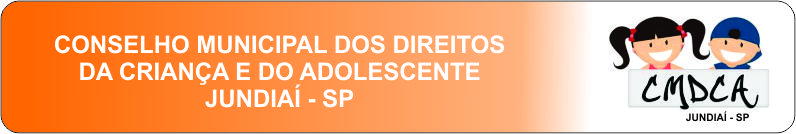 PROTOCOLO Nº                   /CMDCAFORMULÁRIO DE CADASTRO DE INSTITUIÇÕES DE ATENDIMENTO À CRIANÇA E ADOLESCENTEI – INFORMAÇÕES DA ENTIDADE EXECUTORAII – INFORMAÇÕES DO REPRESENTANTE LEGAL DA ENTIDADEIII – OBJETIVO DA ENTIDADE EXECUTORAIV – INFORMAÇÕES SOBRE ASPECTOS JURÍDICOS DA ENTIDADEV – INFORMAÇÕES SOBRE OUTROS DOCUMENTOSVI – IDENTIFICAÇÃO DOS RESPONSÁVEIS PELA ENTIDADE EXECUTORAVII – RELAÇÃO COM O CMDCAVIII – ATENDIMENTO AO PÚBLICOIX – COMPLEXIDADE DO ATENDIMENTOX – ACOMPANHAMENTOXI – SOCIALIZAÇÃO DA INFORMAÇÃOXII -  METODOLOGIA DE ATENDIMENTO DA ENTIDADEConsiderações:Para a garantia de atendimento integral ao segmento populacional beneficiado, o atendimento deve ser complementar e não concorrente de outros serviços de atendimento já disponíveis quando houver. A formação de parcerias pode facilitar tal complementaridade.XIII – PROCESSO DE AVALIAÇÃO0 propósito da avaliação na entidade é determinar o mérito de sua missão, finalidade e objetivos. A avaliação auxilia na decisão sobre a implementação ou não de outros projetos e/ou atividades e eventos (treinamento de capacitação de pessoal, mudança de procedimentos no atendimento aos usuários, etc.) Ela contribui para o melhor funcionamento da entidade trazendo como conseqüência a melhoria da condição de vida do público atendido.XIV - FINANCIAMENTOConsiderações: Conforme identificado pela auditoria do Tribunal de Contas da União - TCU, tal informação vai permitir que o CMDCA possa identificar o porte da entidade beneficente de assistência social.XV – POLÍTICA DE RECURSOS HUMANOSConsiderações: Este item pretende responder à pergunta: até que ponto a entidade dispõe em seu quadro de recursos humanos bem qualificados para desenvolver sua atividade fim e responder aos seus desafios. 0 referido exame não está ligado diretamente à avaliação de currículos, mas, sobretudo às habilidades específicas exigidas para o desenvolvimento dos objetivos da entidade para o atendimento ao público alvo da Assistência Social.XVI – INFRAESTRUTURA FÍSICA EXISTENTE NA ENTIDADEIMPORTANTE: EM SE TRATANDO DE ACOLHIMENTO INSTITUCIONAL RESPONDER AO ANEXO II.01) Nome da Entidade:01) Nome da Entidade:01) Nome da Entidade:01) Nome da Entidade:01) Nome da Entidade:01) Nome da Entidade:01) Nome da Entidade:01) Nome da Entidade:01) Nome da Entidade:01) Nome da Entidade:01) Nome da Entidade:01) Nome da Entidade:01) Nome da Entidade:01) Nome da Entidade:01) Nome da Entidade:01) Nome da Entidade:01) Nome da Entidade:01) Nome da Entidade:01) Nome da Entidade:01) Nome da Entidade:01) Nome da Entidade:01) Nome da Entidade:01) Nome da Entidade:01) Nome da Entidade:01) Nome da Entidade:01) Nome da Entidade:01) Nome da Entidade:01) Nome da Entidade:01) Nome da Entidade:01) Nome da Entidade:01) Nome da Entidade:01) Nome da Entidade:01) Nome da Entidade:01) Nome da Entidade:01) Nome da Entidade:01) Nome da Entidade:01) Nome da Entidade:01) Nome da Entidade:01) Nome da Entidade:01) Nome da Entidade:01) Nome da Entidade:01) Nome da Entidade:01) Nome da Entidade:01) Nome da Entidade:01) Nome da Entidade:01) Nome da Entidade:02) Endereço da Entidade (rua, avenida...  número, complemento):02) Endereço da Entidade (rua, avenida...  número, complemento):02) Endereço da Entidade (rua, avenida...  número, complemento):02) Endereço da Entidade (rua, avenida...  número, complemento):02) Endereço da Entidade (rua, avenida...  número, complemento):02) Endereço da Entidade (rua, avenida...  número, complemento):02) Endereço da Entidade (rua, avenida...  número, complemento):02) Endereço da Entidade (rua, avenida...  número, complemento):02) Endereço da Entidade (rua, avenida...  número, complemento):02) Endereço da Entidade (rua, avenida...  número, complemento):02) Endereço da Entidade (rua, avenida...  número, complemento):02) Endereço da Entidade (rua, avenida...  número, complemento):02) Endereço da Entidade (rua, avenida...  número, complemento):02) Endereço da Entidade (rua, avenida...  número, complemento):02) Endereço da Entidade (rua, avenida...  número, complemento):02) Endereço da Entidade (rua, avenida...  número, complemento):02) Endereço da Entidade (rua, avenida...  número, complemento):02) Endereço da Entidade (rua, avenida...  número, complemento):02) Endereço da Entidade (rua, avenida...  número, complemento):02) Endereço da Entidade (rua, avenida...  número, complemento):02) Endereço da Entidade (rua, avenida...  número, complemento):02) Endereço da Entidade (rua, avenida...  número, complemento):02) Endereço da Entidade (rua, avenida...  número, complemento):02) Endereço da Entidade (rua, avenida...  número, complemento):02) Endereço da Entidade (rua, avenida...  número, complemento):02) Endereço da Entidade (rua, avenida...  número, complemento):02) Endereço da Entidade (rua, avenida...  número, complemento):02) Endereço da Entidade (rua, avenida...  número, complemento):02) Endereço da Entidade (rua, avenida...  número, complemento):02) Endereço da Entidade (rua, avenida...  número, complemento):02) Endereço da Entidade (rua, avenida...  número, complemento):02) Endereço da Entidade (rua, avenida...  número, complemento):02) Endereço da Entidade (rua, avenida...  número, complemento):02) Endereço da Entidade (rua, avenida...  número, complemento):02) Endereço da Entidade (rua, avenida...  número, complemento):02) Endereço da Entidade (rua, avenida...  número, complemento):02) Endereço da Entidade (rua, avenida...  número, complemento):02) Endereço da Entidade (rua, avenida...  número, complemento):02) Endereço da Entidade (rua, avenida...  número, complemento):02) Endereço da Entidade (rua, avenida...  número, complemento):02) Endereço da Entidade (rua, avenida...  número, complemento):02) Endereço da Entidade (rua, avenida...  número, complemento):02) Endereço da Entidade (rua, avenida...  número, complemento):02) Endereço da Entidade (rua, avenida...  número, complemento):02) Endereço da Entidade (rua, avenida...  número, complemento):02) Endereço da Entidade (rua, avenida...  número, complemento):03) Bairro/vila/Jardim:03) Bairro/vila/Jardim:03) Bairro/vila/Jardim:03) Bairro/vila/Jardim:03) Bairro/vila/Jardim:03) Bairro/vila/Jardim:03) Bairro/vila/Jardim:03) Bairro/vila/Jardim:03) Bairro/vila/Jardim:03) Bairro/vila/Jardim:03) Bairro/vila/Jardim:03) Bairro/vila/Jardim:03) Bairro/vila/Jardim:03) Bairro/vila/Jardim:03) Bairro/vila/Jardim:03) Bairro/vila/Jardim:03) Bairro/vila/Jardim:03) Bairro/vila/Jardim:03) Bairro/vila/Jardim:03) Bairro/vila/Jardim:03) Bairro/vila/Jardim:03) Bairro/vila/Jardim:03) Bairro/vila/Jardim:03) Bairro/vila/Jardim:03) Bairro/vila/Jardim:03) Bairro/vila/Jardim:03) Bairro/vila/Jardim:03) Bairro/vila/Jardim:03) Bairro/vila/Jardim:03) Bairro/vila/Jardim:03) Bairro/vila/Jardim:03) Bairro/vila/Jardim:04) Município:04) Município:04) Município:04) Município:04) Município:04) Município:04) Município:04) Município:04) Município:04) Município:04) Município:04) Município:05) UF05) UF06) CEP06) CEP06) CEP06) CEP06) CEP06) CEP06) CEP06) CEP06) CEP06) CEP06) CEP06) CEP06) CEP06) CEP06) CEP06) CEP06) CEP06) CEP06) CEP07) Endereço Eletrônico (e-mail)07) Endereço Eletrônico (e-mail)07) Endereço Eletrônico (e-mail)07) Endereço Eletrônico (e-mail)07) Endereço Eletrônico (e-mail)07) Endereço Eletrônico (e-mail)07) Endereço Eletrônico (e-mail)07) Endereço Eletrônico (e-mail)07) Endereço Eletrônico (e-mail)07) Endereço Eletrônico (e-mail)07) Endereço Eletrônico (e-mail)07) Endereço Eletrônico (e-mail)07) Endereço Eletrônico (e-mail)07) Endereço Eletrônico (e-mail)07) Endereço Eletrônico (e-mail)07) Endereço Eletrônico (e-mail)07) Endereço Eletrônico (e-mail)07) Endereço Eletrônico (e-mail)07) Endereço Eletrônico (e-mail)07) Endereço Eletrônico (e-mail)07) Endereço Eletrônico (e-mail)07) Endereço Eletrônico (e-mail)07) Endereço Eletrônico (e-mail)07) Endereço Eletrônico (e-mail)07) Endereço Eletrônico (e-mail)07) Endereço Eletrônico (e-mail)07) Endereço Eletrônico (e-mail)--08) DDD – Telefone:08) DDD – Telefone:08) DDD – Telefone:08) DDD – Telefone:08) DDD – Telefone:08) DDD – Telefone:08) DDD – Telefone:08) DDD – Telefone:08) DDD – Telefone:08) DDD – Telefone:08) DDD – Telefone:08) DDD – Telefone:08) DDD – Telefone:08) DDD – Telefone:08) DDD – Telefone:08) DDD – Telefone:08) DDD – Telefone:08) DDD – Telefone:08) DDD – Telefone:09) FAX:09) FAX:09) FAX:09) FAX:09) FAX:09) FAX:09) FAX:09) FAX:09) FAX:09) FAX:09) FAX:09) FAX:09) FAX:09) FAX:09) FAX:09) FAX:09) FAX:10) Site/Página na internet10) Site/Página na internet10) Site/Página na internet10) Site/Página na internet10) Site/Página na internet10) Site/Página na internet10) Site/Página na internet10) Site/Página na internet10) Site/Página na internet10) Site/Página na internet11) Data de fundação:11) Data de fundação:11) Data de fundação:11) Data de fundação:11) Data de fundação:11) Data de fundação:11) Data de fundação:11) Data de fundação:11) Data de fundação:11) Data de fundação:11) Data de fundação:11) Data de fundação:11) Data de fundação:11) Data de fundação:11) Data de fundação:11) Data de fundação:11) Data de fundação:11) Data de fundação:11) Data de fundação:12) CNPJ (caso exista específico da executora):12) CNPJ (caso exista específico da executora):12) CNPJ (caso exista específico da executora):12) CNPJ (caso exista específico da executora):12) CNPJ (caso exista específico da executora):12) CNPJ (caso exista específico da executora):12) CNPJ (caso exista específico da executora):12) CNPJ (caso exista específico da executora):12) CNPJ (caso exista específico da executora):12) CNPJ (caso exista específico da executora):12) CNPJ (caso exista específico da executora):12) CNPJ (caso exista específico da executora):12) CNPJ (caso exista específico da executora):12) CNPJ (caso exista específico da executora):12) CNPJ (caso exista específico da executora):12) CNPJ (caso exista específico da executora):12) CNPJ (caso exista específico da executora):12) CNPJ (caso exista específico da executora):12) CNPJ (caso exista específico da executora):12) CNPJ (caso exista específico da executora):12) CNPJ (caso exista específico da executora):12) CNPJ (caso exista específico da executora):12) CNPJ (caso exista específico da executora):12) CNPJ (caso exista específico da executora):12) CNPJ (caso exista específico da executora):12) CNPJ (caso exista específico da executora):12) CNPJ (caso exista específico da executora):13) Informar se teve outra denominação e/ou sede anterior: 13) Informar se teve outra denominação e/ou sede anterior: 13) Informar se teve outra denominação e/ou sede anterior: 13) Informar se teve outra denominação e/ou sede anterior: 13) Informar se teve outra denominação e/ou sede anterior: 13) Informar se teve outra denominação e/ou sede anterior: 13) Informar se teve outra denominação e/ou sede anterior: 13) Informar se teve outra denominação e/ou sede anterior: 13) Informar se teve outra denominação e/ou sede anterior: 13) Informar se teve outra denominação e/ou sede anterior: 13) Informar se teve outra denominação e/ou sede anterior: 13) Informar se teve outra denominação e/ou sede anterior: 13) Informar se teve outra denominação e/ou sede anterior: 13) Informar se teve outra denominação e/ou sede anterior: 13) Informar se teve outra denominação e/ou sede anterior: 13) Informar se teve outra denominação e/ou sede anterior: 13) Informar se teve outra denominação e/ou sede anterior: 13) Informar se teve outra denominação e/ou sede anterior: 13) Informar se teve outra denominação e/ou sede anterior: 13) Informar se teve outra denominação e/ou sede anterior: 13) Informar se teve outra denominação e/ou sede anterior: 13) Informar se teve outra denominação e/ou sede anterior: 13) Informar se teve outra denominação e/ou sede anterior: 13) Informar se teve outra denominação e/ou sede anterior: 13) Informar se teve outra denominação e/ou sede anterior: 13) Informar se teve outra denominação e/ou sede anterior: 13) Informar se teve outra denominação e/ou sede anterior: 13) Informar se teve outra denominação e/ou sede anterior: 13) Informar se teve outra denominação e/ou sede anterior: 13) Informar se teve outra denominação e/ou sede anterior: 13) Informar se teve outra denominação e/ou sede anterior: 13) Informar se teve outra denominação e/ou sede anterior: 13) Informar se teve outra denominação e/ou sede anterior: 13) Informar se teve outra denominação e/ou sede anterior: 13) Informar se teve outra denominação e/ou sede anterior: 13) Informar se teve outra denominação e/ou sede anterior: 13) Informar se teve outra denominação e/ou sede anterior: 13) Informar se teve outra denominação e/ou sede anterior: 13) Informar se teve outra denominação e/ou sede anterior: 13) Informar se teve outra denominação e/ou sede anterior: 13) Informar se teve outra denominação e/ou sede anterior: 13) Informar se teve outra denominação e/ou sede anterior: 13) Informar se teve outra denominação e/ou sede anterior: 13) Informar se teve outra denominação e/ou sede anterior: 13) Informar se teve outra denominação e/ou sede anterior: 13) Informar se teve outra denominação e/ou sede anterior: 14) Nome completo do presidente da Entidade:14) Nome completo do presidente da Entidade:14) Nome completo do presidente da Entidade:14) Nome completo do presidente da Entidade:14) Nome completo do presidente da Entidade:14) Nome completo do presidente da Entidade:14) Nome completo do presidente da Entidade:14) Nome completo do presidente da Entidade:14) Nome completo do presidente da Entidade:14) Nome completo do presidente da Entidade:14) Nome completo do presidente da Entidade:14) Nome completo do presidente da Entidade:14) Nome completo do presidente da Entidade:14) Nome completo do presidente da Entidade:14) Nome completo do presidente da Entidade:14) Nome completo do presidente da Entidade:14) Nome completo do presidente da Entidade:14) Nome completo do presidente da Entidade:14) Nome completo do presidente da Entidade:14) Nome completo do presidente da Entidade:14) Nome completo do presidente da Entidade:14) Nome completo do presidente da Entidade:14) Nome completo do presidente da Entidade:14) Nome completo do presidente da Entidade:14) Nome completo do presidente da Entidade:14) Nome completo do presidente da Entidade:14) Nome completo do presidente da Entidade:14) Nome completo do presidente da Entidade:14) Nome completo do presidente da Entidade:14) Nome completo do presidente da Entidade:14) Nome completo do presidente da Entidade:14) Nome completo do presidente da Entidade:14) Nome completo do presidente da Entidade:14) Nome completo do presidente da Entidade:14) Nome completo do presidente da Entidade:14) Nome completo do presidente da Entidade:14) Nome completo do presidente da Entidade:14) Nome completo do presidente da Entidade:14) Nome completo do presidente da Entidade:14) Nome completo do presidente da Entidade:15) Endereço residencial:15) Endereço residencial:15) Endereço residencial:15) Endereço residencial:15) Endereço residencial:15) Endereço residencial:15) Endereço residencial:15) Endereço residencial:15) Endereço residencial:15) Endereço residencial:15) Endereço residencial:15) Endereço residencial:15) Endereço residencial:15) Endereço residencial:15) Endereço residencial:15) Endereço residencial:15) Endereço residencial:15) Endereço residencial:15) Endereço residencial:15) Endereço residencial:15) Endereço residencial:15) Endereço residencial:15) Endereço residencial:15) Endereço residencial:15) Endereço residencial:15) Endereço residencial:15) Endereço residencial:15) Endereço residencial:15) Endereço residencial:15) Endereço residencial:15) Endereço residencial:15) Endereço residencial:15) Endereço residencial:15) Endereço residencial:15) Endereço residencial:15) Endereço residencial:15) Endereço residencial:15) Endereço residencial:15) Endereço residencial:15) Endereço residencial:16) CEP16) CEP16) CEP16) CEP16) CEP16) CEP16) CEP16) CEP16) CEP16) CEP16) CEP16) CEP16) CEP16) CEP16) CEP17) Cidade17) Cidade17) Cidade17) Cidade17) Cidade17) Cidade17) Cidade17) Cidade17) Cidade17) Cidade17) Cidade17) Cidade17) Cidade17) Cidade17) Cidade17) Cidade17) Cidade17) Cidade17) Cidade17) Cidade17) Cidade17) Cidade18) UF18) UF18) UF--19) Telefone19) Telefone19) Telefone19) Telefone19) Telefone19) Telefone19) Telefone19) Telefone19) Telefone19) Telefone19) Telefone19) Telefone19) Telefone19) Telefone19) Telefone20) Celular20) Celular20) Celular20) Celular20) Celular20) Celular20) Celular20) Celular20) Celular20) Celular20) Celular21) e-mail:21) e-mail:21) e-mail:21) e-mail:21) e-mail:21) e-mail:21) e-mail:21) e-mail:21) e-mail:21) e-mail:21) e-mail:21) e-mail:21) e-mail:21) e-mail:22) Registro Geral e órgão expedidor22) Registro Geral e órgão expedidor22) Registro Geral e órgão expedidor22) Registro Geral e órgão expedidor22) Registro Geral e órgão expedidor22) Registro Geral e órgão expedidor22) Registro Geral e órgão expedidor22) Registro Geral e órgão expedidor22) Registro Geral e órgão expedidor22) Registro Geral e órgão expedidor22) Registro Geral e órgão expedidor22) Registro Geral e órgão expedidor22) Registro Geral e órgão expedidor22) Registro Geral e órgão expedidor22) Registro Geral e órgão expedidor22) Registro Geral e órgão expedidor22) Registro Geral e órgão expedidor22) Registro Geral e órgão expedidor22) Registro Geral e órgão expedidor22) Registro Geral e órgão expedidor22) Registro Geral e órgão expedidor22) Registro Geral e órgão expedidor22) Registro Geral e órgão expedidor23) Cadastro de Pessoa Física23) Cadastro de Pessoa Física23) Cadastro de Pessoa Física23) Cadastro de Pessoa Física23) Cadastro de Pessoa Física23) Cadastro de Pessoa Física23) Cadastro de Pessoa Física23) Cadastro de Pessoa Física23) Cadastro de Pessoa Física23) Cadastro de Pessoa Física23) Cadastro de Pessoa Física23) Cadastro de Pessoa Física23) Cadastro de Pessoa Física23) Cadastro de Pessoa Física23) Cadastro de Pessoa Física23) Cadastro de Pessoa Física23) Cadastro de Pessoa Física24) OBJETIVO GERAL:24) OBJETIVO GERAL:24) OBJETIVO GERAL:25) Identificar a atividade principal: (assinalar com “x” apenas uma opção).25) Identificar a atividade principal: (assinalar com “x” apenas uma opção).25) Identificar a atividade principal: (assinalar com “x” apenas uma opção).(   ) Assistência Social(   ) Educação(   ) Saúde(   ) Cultura                                (   ) Pesquisa(   ) Assessoramento(   ) Religiosa:                             (   ) outros:  (   ) outros:  26) Ata de posse da atual diretoria26) Ata de posse da atual diretoria26) Ata de posse da atual diretoria26) Ata de posse da atual diretoria26) Ata de posse da atual diretoria27) Período de mandato da atual diretoria:27) Período de mandato da atual diretoria:27) Período de mandato da atual diretoria:27) Período de mandato da atual diretoria:27) Período de mandato da atual diretoria:27) Período de mandato da atual diretoria:Registro em Cartório    Registro em Cartório    Registro em Cartório    Registro em Cartório    Registro em Cartório    InicioInicioInicioFinalFinalFinalLivro:FolhaDataDataData28) UTILIDADE PÚBLICA28) UTILIDADE PÚBLICA28) UTILIDADE PÚBLICA28) UTILIDADE PÚBLICATipo e número do documentoTipo e número do documentoTipo e número do documentoVigênciaVigênciaVigênciaVigênciaMunicipalMunicipalMunicipalMunicipalLei/DecretoLei/DecretoEstadualEstadualEstadualEstadualLei/DecretoLei/DecretoFederalFederalFederalFederalLei/DecretoLei/DecretoNenhumaNenhuma29) ALVARÁ DE LICENÇA29) ALVARÁ DE LICENÇA29) ALVARÁ DE LICENÇA29) ALVARÁ DE LICENÇA29) ALVARÁ DE LICENÇA29) ALVARÁ DE LICENÇA29) ALVARÁ DE LICENÇA29) ALVARÁ DE LICENÇA29) ALVARÁ DE LICENÇA29) ALVARÁ DE LICENÇA29) ALVARÁ DE LICENÇA29) ALVARÁ DE LICENÇA29) ALVARÁ DE LICENÇA29) ALVARÁ DE LICENÇATipoTipoÁreaÁreaTipo e número de documentoTipo e número de documentoTipo e número de documentoData de validadeData de validadeData de validadeData de validadeData de validadeSanitárioSanitárioSaúdeSaúdeLocalizaçãoLocalizaçãoFazendaFazendaFuncionamentoFuncionamentoEducaçãoEducaçãoOutroOutro30) REGIMENTO INTERNO 30) REGIMENTO INTERNO 30) REGIMENTO INTERNO 30) REGIMENTO INTERNO 30) REGIMENTO INTERNO 30) REGIMENTO INTERNO 30) REGIMENTO INTERNO 31) PLANEJAMENTO DAS AÇÕES31) PLANEJAMENTO DAS AÇÕES31) PLANEJAMENTO DAS AÇÕES31) PLANEJAMENTO DAS AÇÕES31) PLANEJAMENTO DAS AÇÕES31) PLANEJAMENTO DAS AÇÕES31) PLANEJAMENTO DAS AÇÕES31) PLANEJAMENTO DAS AÇÕESSIMNÃONÃO(*) Plano de Trabalho ou Plano de Ação(*) Plano de Trabalho ou Plano de Ação(*) Plano de Trabalho ou Plano de Ação(*) Plano de Trabalho ou Plano de Ação(*) Plano de Trabalho ou Plano de Ação(*) Plano de Trabalho ou Plano de Ação(*) Plano de Trabalho ou Plano de Ação(*) Plano de Trabalho ou Plano de AçãoSIMNÃONÃOAnual (    ) Permanente (    )Permanente (    )Inexistente (     )Inexistente (     )Inexistente (     )Inexistente (     )Inexistente (     )* apresentar em anexo cópia do último Planejamento.* apresentar em anexo cópia do último Planejamento.* apresentar em anexo cópia do último Planejamento.* apresentar em anexo cópia do último Planejamento.* apresentar em anexo cópia do último Planejamento.* apresentar em anexo cópia do último Planejamento.* apresentar em anexo cópia do último Planejamento.* apresentar em anexo cópia do último Planejamento.* apresentar em anexo cópia do último Planejamento.* apresentar em anexo cópia do último Planejamento.* apresentar em anexo cópia do último Planejamento.* apresentar em anexo cópia do último Planejamento.* apresentar em anexo cópia do último Planejamento.* apresentar em anexo cópia do último Planejamento.* apresentar em anexo cópia do último Planejamento.NomeFunçãoRG/CPF33) A  Entidade já esteve registrada no Conselho Municipal dos Direitos da Criança e do Adolescente? 33) A  Entidade já esteve registrada no Conselho Municipal dos Direitos da Criança e do Adolescente? 33) A  Entidade já esteve registrada no Conselho Municipal dos Direitos da Criança e do Adolescente? 33) A  Entidade já esteve registrada no Conselho Municipal dos Direitos da Criança e do Adolescente? SIM. ( 1 )REGISTRO Nº.             De ___/___/____NÃO ( 2 )Por quê?34) Público atendido (especificar quantidade)34) Público atendido (especificar quantidade)34) Público atendido (especificar quantidade)34) Público atendido (especificar quantidade)34) Público atendido (especificar quantidade)34) Público atendido (especificar quantidade)34) Público atendido (especificar quantidade)34) Público atendido (especificar quantidade)34) Público atendido (especificar quantidade)34) Público atendido (especificar quantidade)34) Público atendido (especificar quantidade)34) Público atendido (especificar quantidade)34) Público atendido (especificar quantidade)34) Público atendido (especificar quantidade)34) Público atendido (especificar quantidade)34) Público atendido (especificar quantidade)34) Público atendido (especificar quantidade)34) Público atendido (especificar quantidade)34) Público atendido (especificar quantidade)34) Público atendido (especificar quantidade)34) Público atendido (especificar quantidade)34) Público atendido (especificar quantidade)34) Público atendido (especificar quantidade)34) Público atendido (especificar quantidade)34) Público atendido (especificar quantidade)34) Público atendido (especificar quantidade)34) Público atendido (especificar quantidade)34) Público atendido (especificar quantidade)34) Público atendido (especificar quantidade)34) Público atendido (especificar quantidade)34) Público atendido (especificar quantidade)34) Público atendido (especificar quantidade)34) Público atendido (especificar quantidade)34) Público atendido (especificar quantidade)34) Público atendido (especificar quantidade)34) Público atendido (especificar quantidade)34) Público atendido (especificar quantidade)34) Público atendido (especificar quantidade)34) Público atendido (especificar quantidade)34) Público atendido (especificar quantidade)34) Público atendido (especificar quantidade)34) Público atendido (especificar quantidade)34) Público atendido (especificar quantidade)34) Público atendido (especificar quantidade)34) Público atendido (especificar quantidade)34) Público atendido (especificar quantidade)34) Público atendido (especificar quantidade)34) Público atendido (especificar quantidade)34) Público atendido (especificar quantidade)34) Público atendido (especificar quantidade)34) Público atendido (especificar quantidade)34) Público atendido (especificar quantidade)34) Público atendido (especificar quantidade)34) Público atendido (especificar quantidade)FemininoFemininoFemininoCriançaCriançaCriançaCriançaCriançaCriançaCriançaCriançaCriança 05 anos 05 anos 05 anos 05 anos 05 anos 05 anos 05 anos 05 anos 05 anos 05 anos 05 anos 05 anos 05 anos 12 anos 12 anos 12 anos 12 anos 12 anos 12 anos 12 anos 12 anos 12 anos 12 anos 12 anos 12 anos 12 anos 12 anos 12 anos 12 anosFemininoFemininoFemininoAdolescente/jovemAdolescente/jovemAdolescente/jovemAdolescente/jovemAdolescente/jovemAdolescente/jovemAdolescente/jovemAdolescente/jovemAdolescente/jovem 17 anos 17 anos 17 anos 17 anos 17 anos 17 anos 17 anos 17 anos 17 anos 17 anos 17 anos 17 anos 17 anos 24 anos 24 anos 24 anos 24 anos 24 anos 24 anos 24 anos 24 anos 24 anos 24 anos 24 anos 24 anos 24 anos 24 anos 24 anos 24 anosMasculinoMasculinoMasculinoCriançaCriançaCriançaCriançaCriançaCriançaCriançaCriançaCriança 05 anos 05 anos 05 anos 05 anos 05 anos 05 anos 05 anos 05 anos 05 anos 05 anos 05 anos 05 anos 05 anos 12 anos 12 anos 12 anos 12 anos 12 anos 12 anos 12 anos 12 anos 12 anos 12 anos 12 anos 12 anos 12 anos 12 anos 12 anos 12 anosMasculinoMasculinoMasculinoAdolescente/jovemAdolescente/jovemAdolescente/jovemAdolescente/jovemAdolescente/jovemAdolescente/jovemAdolescente/jovemAdolescente/jovemAdolescente/jovem 17 anos 17 anos 17 anos 17 anos 17 anos 17 anos 17 anos 17 anos 17 anos 17 anos 17 anos 17 anos 17 anos 24 anos 24 anos 24 anos 24 anos 24 anos 24 anos 24 anos 24 anos 24 anos 24 anos 24 anos 24 anos 24 anos 24 anos 24 anos 24 anos35) PERIODICIDADE DO ATENDIMENTO35) PERIODICIDADE DO ATENDIMENTO35) PERIODICIDADE DO ATENDIMENTO35) PERIODICIDADE DO ATENDIMENTO35) PERIODICIDADE DO ATENDIMENTO35) PERIODICIDADE DO ATENDIMENTO35) PERIODICIDADE DO ATENDIMENTO35) PERIODICIDADE DO ATENDIMENTO35) PERIODICIDADE DO ATENDIMENTO35) PERIODICIDADE DO ATENDIMENTO35) PERIODICIDADE DO ATENDIMENTO35) PERIODICIDADE DO ATENDIMENTO35) PERIODICIDADE DO ATENDIMENTO35) PERIODICIDADE DO ATENDIMENTO35) PERIODICIDADE DO ATENDIMENTO35) PERIODICIDADE DO ATENDIMENTO35) PERIODICIDADE DO ATENDIMENTO35) PERIODICIDADE DO ATENDIMENTO35) PERIODICIDADE DO ATENDIMENTO35) PERIODICIDADE DO ATENDIMENTO35) PERIODICIDADE DO ATENDIMENTO35) PERIODICIDADE DO ATENDIMENTO35) PERIODICIDADE DO ATENDIMENTO35) PERIODICIDADE DO ATENDIMENTO35) PERIODICIDADE DO ATENDIMENTO35) PERIODICIDADE DO ATENDIMENTO35) PERIODICIDADE DO ATENDIMENTO35) PERIODICIDADE DO ATENDIMENTO35) PERIODICIDADE DO ATENDIMENTO35) PERIODICIDADE DO ATENDIMENTO35) PERIODICIDADE DO ATENDIMENTO35) PERIODICIDADE DO ATENDIMENTO35) PERIODICIDADE DO ATENDIMENTO35) PERIODICIDADE DO ATENDIMENTO35) PERIODICIDADE DO ATENDIMENTO35) PERIODICIDADE DO ATENDIMENTO35) PERIODICIDADE DO ATENDIMENTO35) PERIODICIDADE DO ATENDIMENTO35) PERIODICIDADE DO ATENDIMENTO35) PERIODICIDADE DO ATENDIMENTO35) PERIODICIDADE DO ATENDIMENTO35) PERIODICIDADE DO ATENDIMENTO35) PERIODICIDADE DO ATENDIMENTO35) PERIODICIDADE DO ATENDIMENTO35) PERIODICIDADE DO ATENDIMENTO35) PERIODICIDADE DO ATENDIMENTO35) PERIODICIDADE DO ATENDIMENTO35) PERIODICIDADE DO ATENDIMENTO35) PERIODICIDADE DO ATENDIMENTO35) PERIODICIDADE DO ATENDIMENTO35) PERIODICIDADE DO ATENDIMENTO35) PERIODICIDADE DO ATENDIMENTO35) PERIODICIDADE DO ATENDIMENTO35) PERIODICIDADE DO ATENDIMENTO1EventualEventualEventualEventualEventualEventualEventualEventualEventualEventual22222ContinuadoContinuadoContinuadoContinuadoContinuadoContinuadoContinuadoContinuadoContinuadoContinuadoContinuadoContinuadoContinuadoContinuado3333Por tempo limitadoPor tempo limitadoPor tempo limitadoPor tempo limitadoPor tempo limitadoPor tempo limitadoPor tempo limitadoPor tempo limitadoPor tempo limitadoPor tempo limitadoPor tempo limitadoPor tempo limitado36) FORMA DE ATENDIMENTO36) FORMA DE ATENDIMENTO36) FORMA DE ATENDIMENTO36) FORMA DE ATENDIMENTO36) FORMA DE ATENDIMENTO36) FORMA DE ATENDIMENTO36) FORMA DE ATENDIMENTO36) FORMA DE ATENDIMENTO36) FORMA DE ATENDIMENTO36) FORMA DE ATENDIMENTO36) FORMA DE ATENDIMENTO36) FORMA DE ATENDIMENTO1111IndividualIndividualIndividualIndividualIndividualIndividualIndividualIndividualIndividualIndividualIndividualIndividualIndividual2222GrupoGrupoGrupoGrupoGrupoGrupoGrupoGrupoGrupoGrupoGrupoGrupo37) Enfoque do atendimento37) Enfoque do atendimento37) Enfoque do atendimento37) Enfoque do atendimento37) Enfoque do atendimento37) Enfoque do atendimento37) Enfoque do atendimento37) Enfoque do atendimento37) Enfoque do atendimento37) Enfoque do atendimento37) Enfoque do atendimento37) Enfoque do atendimento37) Enfoque do atendimento37) Enfoque do atendimento37) Enfoque do atendimentoMultidisciplinarMultidisciplinarMultidisciplinarMultidisciplinarMultidisciplinarMultidisciplinarMultidisciplinarMultidisciplinarMultidisciplinarMultidisciplinarMultidisciplinarMultidisciplinarMultidisciplinarMultidisciplinarMultidisciplinarMultidisciplinar1 – Sim1 – Sim1 – Sim1 – Sim1 – Sim1 – Sim1 – Sim2- Não2- Não2- Não2- Não2- Não2- NãoEspecificar áreas (disciplinas);Especificar áreas (disciplinas);Especificar áreas (disciplinas);Especificar áreas (disciplinas);Especificar áreas (disciplinas);Especificar áreas (disciplinas);Especificar áreas (disciplinas);Especificar áreas (disciplinas);Especificar áreas (disciplinas);Especificar áreas (disciplinas);Especificar áreas (disciplinas);Especificar áreas (disciplinas);Especificar áreas (disciplinas);Especificar áreas (disciplinas);Especificar áreas (disciplinas);Especificar áreas (disciplinas);Especificar áreas (disciplinas);Especificar áreas (disciplinas);Especificar áreas (disciplinas);Especificar áreas (disciplinas);Especificar áreas (disciplinas);Especificar áreas (disciplinas);Especificar áreas (disciplinas);Especificar áreas (disciplinas);Especificar áreas (disciplinas);Especificar áreas (disciplinas);Especificar áreas (disciplinas);Especificar áreas (disciplinas);Especificar áreas (disciplinas);Especificar áreas (disciplinas);Especificar áreas (disciplinas);Especificar áreas (disciplinas);Especificar áreas (disciplinas);Especificar áreas (disciplinas);Especificar áreas (disciplinas);Especificar áreas (disciplinas);Especificar áreas (disciplinas);Especificar áreas (disciplinas);Especificar áreas (disciplinas);Especificar áreas (disciplinas);Especificar áreas (disciplinas);Especificar áreas (disciplinas);Especificar áreas (disciplinas);Especificar áreas (disciplinas);Especificar áreas (disciplinas);Especificar áreas (disciplinas);Especificar áreas (disciplinas);Especificar áreas (disciplinas);Especificar áreas (disciplinas);Especificar áreas (disciplinas);Especificar áreas (disciplinas);Especificar áreas (disciplinas);Especificar áreas (disciplinas);Especificar áreas (disciplinas);38) FUNCIONAMENTO  DO SERVIÇO38) FUNCIONAMENTO  DO SERVIÇO38) FUNCIONAMENTO  DO SERVIÇO38) FUNCIONAMENTO  DO SERVIÇO38) FUNCIONAMENTO  DO SERVIÇO38) FUNCIONAMENTO  DO SERVIÇO38) FUNCIONAMENTO  DO SERVIÇO38) FUNCIONAMENTO  DO SERVIÇO38) FUNCIONAMENTO  DO SERVIÇO38) FUNCIONAMENTO  DO SERVIÇO38) FUNCIONAMENTO  DO SERVIÇO38) FUNCIONAMENTO  DO SERVIÇO38) FUNCIONAMENTO  DO SERVIÇO38) FUNCIONAMENTO  DO SERVIÇO38) FUNCIONAMENTO  DO SERVIÇO38) FUNCIONAMENTO  DO SERVIÇO38) FUNCIONAMENTO  DO SERVIÇO38) FUNCIONAMENTO  DO SERVIÇO38) FUNCIONAMENTO  DO SERVIÇO38) FUNCIONAMENTO  DO SERVIÇO38) FUNCIONAMENTO  DO SERVIÇO38) FUNCIONAMENTO  DO SERVIÇO38) FUNCIONAMENTO  DO SERVIÇO38) FUNCIONAMENTO  DO SERVIÇO38) FUNCIONAMENTO  DO SERVIÇO38) FUNCIONAMENTO  DO SERVIÇO38) FUNCIONAMENTO  DO SERVIÇO38) FUNCIONAMENTO  DO SERVIÇO38) FUNCIONAMENTO  DO SERVIÇO38) FUNCIONAMENTO  DO SERVIÇO38) FUNCIONAMENTO  DO SERVIÇO38) FUNCIONAMENTO  DO SERVIÇO38) FUNCIONAMENTO  DO SERVIÇO38) FUNCIONAMENTO  DO SERVIÇO38) FUNCIONAMENTO  DO SERVIÇO38) FUNCIONAMENTO  DO SERVIÇO38) FUNCIONAMENTO  DO SERVIÇO38) FUNCIONAMENTO  DO SERVIÇO38) FUNCIONAMENTO  DO SERVIÇO38) FUNCIONAMENTO  DO SERVIÇO38) FUNCIONAMENTO  DO SERVIÇO38) FUNCIONAMENTO  DO SERVIÇO38) FUNCIONAMENTO  DO SERVIÇO38) FUNCIONAMENTO  DO SERVIÇO38) FUNCIONAMENTO  DO SERVIÇO38) FUNCIONAMENTO  DO SERVIÇO38) FUNCIONAMENTO  DO SERVIÇO38) FUNCIONAMENTO  DO SERVIÇO38) FUNCIONAMENTO  DO SERVIÇO38) FUNCIONAMENTO  DO SERVIÇO38) FUNCIONAMENTO  DO SERVIÇO38) FUNCIONAMENTO  DO SERVIÇO38) FUNCIONAMENTO  DO SERVIÇO38) FUNCIONAMENTO  DO SERVIÇO38) FUNCIONAMENTO  DO SERVIÇODIASDIASDIASDIASDIASDIASDIASDIASDIASDIASDIASDIASDIASDIASDIASDIASDIASDIASDIASHORÁRIOHORÁRIOHORÁRIOHORÁRIOHORÁRIOHORÁRIOHORÁRIOHORÁRIOHORÁRIOHORÁRIOHORÁRIOHORÁRIOHORÁRIOHORÁRIOHORÁRIOHORÁRIOHORÁRIOHORÁRIOHORÁRIOHORÁRIOHORÁRIOHORÁRIOHORÁRIOHORÁRIOHORÁRIOHORÁRIOHORÁRIOHORÁRIOHORÁRIOHORÁRIOHORÁRIOHORÁRIOHORÁRIOHORÁRIOHORÁRIOHORÁRIOIninterrupto (24 horas)Ininterrupto (24 horas)Ininterrupto (24 horas)Ininterrupto (24 horas)Ininterrupto (24 horas)Ininterrupto (24 horas)Ininterrupto (24 horas)Ininterrupto (24 horas)Ininterrupto (24 horas)Ininterrupto (24 horas)Ininterrupto (24 horas)111Integral (24 horas)Integral (24 horas)Integral (24 horas)Integral (24 horas)Integral (24 horas)Integral (24 horas)Integral (24 horas)Integral (24 horas)Integral (24 horas)Integral (24 horas)Integral (24 horas)Integral (24 horas)Integral (24 horas)Integral (24 horas)Integral (24 horas)Integral (24 horas)Integral (24 horas)Integral (24 horas)Integral (24 horas)Integral (24 horas)Integral (24 horas)Integral (24 horas)Integral (24 horas)Integral (24 horas)Integral (24 horas)Integral (24 horas)Integral (24 horas)Integral (24 horas)Integral (24 horas)Integral (24 horas)Integral (24 horas)Integral (24 horas)445 dias da semana (2ª a 6ª feira)5 dias da semana (2ª a 6ª feira)5 dias da semana (2ª a 6ª feira)5 dias da semana (2ª a 6ª feira)5 dias da semana (2ª a 6ª feira)5 dias da semana (2ª a 6ª feira)5 dias da semana (2ª a 6ª feira)5 dias da semana (2ª a 6ª feira)5 dias da semana (2ª a 6ª feira)5 dias da semana (2ª a 6ª feira)5 dias da semana (2ª a 6ª feira)222Horário parcial. Qual?Horário parcial. Qual?Horário parcial. Qual?Horário parcial. Qual?Horário parcial. Qual?Horário parcial. Qual?Horário parcial. Qual?Horário parcial. Qual?Horário parcial. Qual?Horário parcial. Qual?Horário parcial. Qual?Horário parcial. Qual?Horário parcial. Qual?Horário parcial. Qual?Horário parcial. Qual?Horário parcial. Qual?Horário parcial. Qual?Horário parcial. Qual?Horário parcial. Qual?Horário parcial. Qual?Horário parcial. Qual?Horário parcial. Qual?Horário parcial. Qual?Horário parcial. Qual?Horário parcial. Qual?Horário parcial. Qual?Horário parcial. Qual?Horário parcial. Qual?Horário parcial. Qual?Horário parcial. Qual?Horário parcial. Qual?Horário parcial. Qual?55Outro. Citar:Outro. Citar:Outro. Citar:Outro. Citar:Outro. Citar:Outro. Citar:Outro. Citar:Outro. Citar:Outro. Citar:Outro. Citar:Outro. Citar:3338 horas/dia. Das ____h____ às ____h____ Intervalo das ____h____ min às ______h____ min.8 horas/dia. Das ____h____ às ____h____ Intervalo das ____h____ min às ______h____ min.8 horas/dia. Das ____h____ às ____h____ Intervalo das ____h____ min às ______h____ min.8 horas/dia. Das ____h____ às ____h____ Intervalo das ____h____ min às ______h____ min.8 horas/dia. Das ____h____ às ____h____ Intervalo das ____h____ min às ______h____ min.8 horas/dia. Das ____h____ às ____h____ Intervalo das ____h____ min às ______h____ min.8 horas/dia. Das ____h____ às ____h____ Intervalo das ____h____ min às ______h____ min.8 horas/dia. Das ____h____ às ____h____ Intervalo das ____h____ min às ______h____ min.8 horas/dia. Das ____h____ às ____h____ Intervalo das ____h____ min às ______h____ min.8 horas/dia. Das ____h____ às ____h____ Intervalo das ____h____ min às ______h____ min.8 horas/dia. Das ____h____ às ____h____ Intervalo das ____h____ min às ______h____ min.8 horas/dia. Das ____h____ às ____h____ Intervalo das ____h____ min às ______h____ min.8 horas/dia. Das ____h____ às ____h____ Intervalo das ____h____ min às ______h____ min.8 horas/dia. Das ____h____ às ____h____ Intervalo das ____h____ min às ______h____ min.8 horas/dia. Das ____h____ às ____h____ Intervalo das ____h____ min às ______h____ min.8 horas/dia. Das ____h____ às ____h____ Intervalo das ____h____ min às ______h____ min.8 horas/dia. Das ____h____ às ____h____ Intervalo das ____h____ min às ______h____ min.8 horas/dia. Das ____h____ às ____h____ Intervalo das ____h____ min às ______h____ min.8 horas/dia. Das ____h____ às ____h____ Intervalo das ____h____ min às ______h____ min.8 horas/dia. Das ____h____ às ____h____ Intervalo das ____h____ min às ______h____ min.8 horas/dia. Das ____h____ às ____h____ Intervalo das ____h____ min às ______h____ min.8 horas/dia. Das ____h____ às ____h____ Intervalo das ____h____ min às ______h____ min.8 horas/dia. Das ____h____ às ____h____ Intervalo das ____h____ min às ______h____ min.8 horas/dia. Das ____h____ às ____h____ Intervalo das ____h____ min às ______h____ min.8 horas/dia. Das ____h____ às ____h____ Intervalo das ____h____ min às ______h____ min.8 horas/dia. Das ____h____ às ____h____ Intervalo das ____h____ min às ______h____ min.8 horas/dia. Das ____h____ às ____h____ Intervalo das ____h____ min às ______h____ min.8 horas/dia. Das ____h____ às ____h____ Intervalo das ____h____ min às ______h____ min.8 horas/dia. Das ____h____ às ____h____ Intervalo das ____h____ min às ______h____ min.8 horas/dia. Das ____h____ às ____h____ Intervalo das ____h____ min às ______h____ min.8 horas/dia. Das ____h____ às ____h____ Intervalo das ____h____ min às ______h____ min.8 horas/dia. Das ____h____ às ____h____ Intervalo das ____h____ min às ______h____ min.66Outro. Citar:Outro. Citar:Outro. Citar:Outro. Citar:Outro. Citar:Outro. Citar:Outro. Citar:Outro. Citar:Outro. Citar:Outro. Citar:Outro. Citar:Outro. Citar:Outro. Citar:Outro. Citar:Outro. Citar:Outro. Citar:Outro. Citar:Outro. Citar:Outro. Citar:Outro. Citar:Outro. Citar:Outro. Citar:Outro. Citar:Outro. Citar:Outro. Citar:Outro. Citar:Outro. Citar:Outro. Citar:Outro. Citar:Outro. Citar:Outro. Citar:Outro. Citar:7739) DADOS SOBRE O ATENDIMENTO39) DADOS SOBRE O ATENDIMENTO39) DADOS SOBRE O ATENDIMENTO39) DADOS SOBRE O ATENDIMENTO39) DADOS SOBRE O ATENDIMENTO39) DADOS SOBRE O ATENDIMENTO39) DADOS SOBRE O ATENDIMENTO39) DADOS SOBRE O ATENDIMENTO39) DADOS SOBRE O ATENDIMENTO39) DADOS SOBRE O ATENDIMENTO39) DADOS SOBRE O ATENDIMENTO39) DADOS SOBRE O ATENDIMENTO39) DADOS SOBRE O ATENDIMENTO39) DADOS SOBRE O ATENDIMENTO39) DADOS SOBRE O ATENDIMENTO39) DADOS SOBRE O ATENDIMENTO39) DADOS SOBRE O ATENDIMENTO39) DADOS SOBRE O ATENDIMENTO39) DADOS SOBRE O ATENDIMENTO39) DADOS SOBRE O ATENDIMENTO39) DADOS SOBRE O ATENDIMENTO39) DADOS SOBRE O ATENDIMENTO39) DADOS SOBRE O ATENDIMENTO39) DADOS SOBRE O ATENDIMENTO39) DADOS SOBRE O ATENDIMENTO39) DADOS SOBRE O ATENDIMENTO39) DADOS SOBRE O ATENDIMENTO39) DADOS SOBRE O ATENDIMENTO39) DADOS SOBRE O ATENDIMENTO39) DADOS SOBRE O ATENDIMENTO39) DADOS SOBRE O ATENDIMENTO39) DADOS SOBRE O ATENDIMENTO39) DADOS SOBRE O ATENDIMENTO39) DADOS SOBRE O ATENDIMENTO39) DADOS SOBRE O ATENDIMENTO39) DADOS SOBRE O ATENDIMENTO39) DADOS SOBRE O ATENDIMENTO39) DADOS SOBRE O ATENDIMENTO39) DADOS SOBRE O ATENDIMENTO39) DADOS SOBRE O ATENDIMENTO39) DADOS SOBRE O ATENDIMENTO39) DADOS SOBRE O ATENDIMENTO39) DADOS SOBRE O ATENDIMENTO39) DADOS SOBRE O ATENDIMENTO39) DADOS SOBRE O ATENDIMENTO39) DADOS SOBRE O ATENDIMENTO39) DADOS SOBRE O ATENDIMENTO39) DADOS SOBRE O ATENDIMENTO39) DADOS SOBRE O ATENDIMENTO39) DADOS SOBRE O ATENDIMENTO39) DADOS SOBRE O ATENDIMENTO39) DADOS SOBRE O ATENDIMENTO39) DADOS SOBRE O ATENDIMENTO39) DADOS SOBRE O ATENDIMENTO39) DADOS SOBRE O ATENDIMENTOCapacidade de atendimentoCapacidade de atendimentoCapacidade de atendimentoCapacidade de atendimentoCapacidade de atendimentoCapacidade de atendimentoCapacidade de atendimentoCapacidade de atendimentoUsuários (as) cadastrados (as)Usuários (as) cadastrados (as)Usuários (as) cadastrados (as)Usuários (as) cadastrados (as)Usuários (as) cadastrados (as)Usuários (as) cadastrados (as)Usuários (as) cadastrados (as)Usuários (as) cadastrados (as)Usuários (as) cadastrados (as)Usuários (as) cadastrados (as)Usuários (as) cadastrados (as)Usuários (as) cadastrados (as)Usuários (as) cadastrados (as)Usuários (as) cadastrados (as)Usuários (as) cadastrados (as)Usuários (as) cadastrados (as)Usuários (as) cadastrados (as)Usuários (as) cadastrados (as)Média de freqüênciaMédia de freqüênciaMédia de freqüênciaMédia de freqüênciaMédia de freqüênciaMédia de freqüênciaMédia de freqüênciaMédia de freqüênciaMédia de freqüênciaMédia de freqüência40) PROCEDÊNCIA DO PÚBLICO ATENDIDO40) PROCEDÊNCIA DO PÚBLICO ATENDIDO40) PROCEDÊNCIA DO PÚBLICO ATENDIDO40) PROCEDÊNCIA DO PÚBLICO ATENDIDO40) PROCEDÊNCIA DO PÚBLICO ATENDIDO40) PROCEDÊNCIA DO PÚBLICO ATENDIDO40) PROCEDÊNCIA DO PÚBLICO ATENDIDO40) PROCEDÊNCIA DO PÚBLICO ATENDIDO40) PROCEDÊNCIA DO PÚBLICO ATENDIDO40) PROCEDÊNCIA DO PÚBLICO ATENDIDO40) PROCEDÊNCIA DO PÚBLICO ATENDIDO40) PROCEDÊNCIA DO PÚBLICO ATENDIDO40) PROCEDÊNCIA DO PÚBLICO ATENDIDO40) PROCEDÊNCIA DO PÚBLICO ATENDIDO40) PROCEDÊNCIA DO PÚBLICO ATENDIDO40) PROCEDÊNCIA DO PÚBLICO ATENDIDO40) PROCEDÊNCIA DO PÚBLICO ATENDIDO40) PROCEDÊNCIA DO PÚBLICO ATENDIDO40) PROCEDÊNCIA DO PÚBLICO ATENDIDO40) PROCEDÊNCIA DO PÚBLICO ATENDIDO40) PROCEDÊNCIA DO PÚBLICO ATENDIDO40) PROCEDÊNCIA DO PÚBLICO ATENDIDO40) PROCEDÊNCIA DO PÚBLICO ATENDIDO1 - Município (    )1 - Município (    )1 - Município (    )1 - Município (    )1 - Município (    )1 - Município (    )1 - Município (    )1 - Município (    )1 - Município (    )   2 - Região (      )   2 - Região (      )   2 - Região (      )   2 - Região (      )   2 - Região (      )   2 - Região (      )   2 - Região (      )   2 - Região (      )   2 - Região (      )   2 - Região (      )   2 - Região (      )   2 - Região (      )3 - Nacional (     )3 - Nacional (     )3 - Nacional (     )3 - Nacional (     )3 - Nacional (     )3 - Nacional (     )3 - Nacional (     )3 - Nacional (     )3 - Nacional (     )3 - Nacional (     )3 - Nacional (     )41) DEMANDA REPRIMIDA:41) DEMANDA REPRIMIDA:41) DEMANDA REPRIMIDA:41) DEMANDA REPRIMIDA:41) DEMANDA REPRIMIDA:41) DEMANDA REPRIMIDA:41) DEMANDA REPRIMIDA:41) DEMANDA REPRIMIDA:41) DEMANDA REPRIMIDA:41) DEMANDA REPRIMIDA:41) DEMANDA REPRIMIDA:41) DEMANDA REPRIMIDA:41) DEMANDA REPRIMIDA:41) DEMANDA REPRIMIDA:41) DEMANDA REPRIMIDA:41) DEMANDA REPRIMIDA:41) DEMANDA REPRIMIDA:41) DEMANDA REPRIMIDA:41) DEMANDA REPRIMIDA:41) DEMANDA REPRIMIDA:41) DEMANDA REPRIMIDA:41) DEMANDA REPRIMIDA:41) DEMANDA REPRIMIDA:41) DEMANDA REPRIMIDA:41) DEMANDA REPRIMIDA:41) DEMANDA REPRIMIDA:41) DEMANDA REPRIMIDA:41) DEMANDA REPRIMIDA:41) DEMANDA REPRIMIDA:41) DEMANDA REPRIMIDA:41) DEMANDA REPRIMIDA:41) DEMANDA REPRIMIDA:41) DEMANDA REPRIMIDA:41) DEMANDA REPRIMIDA:41) DEMANDA REPRIMIDA:41) DEMANDA REPRIMIDA:41) DEMANDA REPRIMIDA:41) DEMANDA REPRIMIDA:41) DEMANDA REPRIMIDA:41) DEMANDA REPRIMIDA:41) DEMANDA REPRIMIDA:41) DEMANDA REPRIMIDA:41) DEMANDA REPRIMIDA:41) DEMANDA REPRIMIDA:41) DEMANDA REPRIMIDA:41) DEMANDA REPRIMIDA:41) DEMANDA REPRIMIDA:41) DEMANDA REPRIMIDA:41) DEMANDA REPRIMIDA:41) DEMANDA REPRIMIDA:41) DEMANDA REPRIMIDA:41) DEMANDA REPRIMIDA:41) DEMANDA REPRIMIDA:41) DEMANDA REPRIMIDA:41) DEMANDA REPRIMIDA:Situação da Demanda Local:  Situação da Demanda Local:  Situação da Demanda Local:  Situação da Demanda Local:  Situação da Demanda Local:  Situação da Demanda Local:  Situação da Demanda Local:  Situação da Demanda Local:  Situação da Demanda Local:  Situação da Demanda Local:  Situação da Demanda Local:  Situação da Demanda Local:  Situação da Demanda Local:  1 – Atendida totalmente (      )1 – Atendida totalmente (      )1 – Atendida totalmente (      )1 – Atendida totalmente (      )1 – Atendida totalmente (      )1 – Atendida totalmente (      )1 – Atendida totalmente (      )1 – Atendida totalmente (      )1 – Atendida totalmente (      )1 – Atendida totalmente (      )1 – Atendida totalmente (      )1 – Atendida totalmente (      )1 – Atendida totalmente (      )1 – Atendida totalmente (      )1 – Atendida totalmente (      )1 – Atendida totalmente (      )1 – Atendida totalmente (      )1 – Atendida totalmente (      )1 – Atendida totalmente (      )1 – Atendida totalmente (      )1 – Atendida totalmente (      )2 – Não atendida totalmente (      )2 – Não atendida totalmente (      )2 – Não atendida totalmente (      )2 – Não atendida totalmente (      )2 – Não atendida totalmente (      )2 – Não atendida totalmente (      )2 – Não atendida totalmente (      )2 – Não atendida totalmente (      )2 – Não atendida totalmente (      )2 – Não atendida totalmente (      )2 – Não atendida totalmente (      )2 – Não atendida totalmente (      )2 – Não atendida totalmente (      )2 – Não atendida totalmente (      )2 – Não atendida totalmente (      )2 – Não atendida totalmente (      )2 – Não atendida totalmente (      )2 – Não atendida totalmente (      )2 – Não atendida totalmente (      )2 – Não atendida totalmente (      )2 – Não atendida totalmente (      )Há demanda reprimida (fila de espera). Quanto?Há demanda reprimida (fila de espera). Quanto?Há demanda reprimida (fila de espera). Quanto?Há demanda reprimida (fila de espera). Quanto?Há demanda reprimida (fila de espera). Quanto?Há demanda reprimida (fila de espera). Quanto?Há demanda reprimida (fila de espera). Quanto?Há demanda reprimida (fila de espera). Quanto?Há demanda reprimida (fila de espera). Quanto?Há demanda reprimida (fila de espera). Quanto?Há demanda reprimida (fila de espera). Quanto?Há demanda reprimida (fila de espera). Quanto?Há demanda reprimida (fila de espera). Quanto?Há demanda reprimida (fila de espera). Quanto?Há demanda reprimida (fila de espera). Quanto?Há demanda reprimida (fila de espera). Quanto?Há demanda reprimida (fila de espera). Quanto?Há demanda reprimida (fila de espera). Quanto?Há demanda reprimida (fila de espera). Quanto?Há demanda reprimida (fila de espera). Quanto?Há demanda reprimida (fila de espera). Quanto?Há demanda reprimida (fila de espera). Quanto?Há demanda reprimida (fila de espera). Quanto?Há demanda reprimida (fila de espera). Quanto?Há demanda reprimida (fila de espera). Quanto?Há demanda reprimida (fila de espera). Quanto?Há demanda reprimida (fila de espera). Quanto?Há demanda reprimida (fila de espera). Quanto?Há demanda reprimida (fila de espera). Quanto?Há demanda reprimida (fila de espera). Quanto?Há demanda reprimida (fila de espera). Quanto?Há demanda reprimida (fila de espera). Quanto?Há demanda reprimida (fila de espera). Quanto?Há demanda reprimida (fila de espera). Quanto?Há demanda reprimida (fila de espera). Quanto?Há demanda reprimida (fila de espera). Quanto?Há demanda reprimida (fila de espera). Quanto?Há demanda reprimida (fila de espera). Quanto?Há demanda reprimida (fila de espera). Quanto?Há demanda reprimida (fila de espera). Quanto?Há demanda reprimida (fila de espera). Quanto?Há demanda reprimida (fila de espera). Quanto?Há demanda reprimida (fila de espera). Quanto?Há demanda reprimida (fila de espera). Quanto?Há demanda reprimida (fila de espera). Quanto?Há demanda reprimida (fila de espera). Quanto?Há demanda reprimida (fila de espera). Quanto?Há demanda reprimida (fila de espera). Quanto?Há demanda reprimida (fila de espera). Quanto?Há demanda reprimida (fila de espera). Quanto?Há demanda reprimida (fila de espera). Quanto?Há demanda reprimida (fila de espera). Quanto?Há demanda reprimida (fila de espera). Quanto?Há demanda reprimida (fila de espera). Quanto?Há demanda reprimida (fila de espera). Quanto?42) DADOS SOBRE O PÚBLICO ATENDIDO (em número):42) DADOS SOBRE O PÚBLICO ATENDIDO (em número):42) DADOS SOBRE O PÚBLICO ATENDIDO (em número):42) DADOS SOBRE O PÚBLICO ATENDIDO (em número):42) DADOS SOBRE O PÚBLICO ATENDIDO (em número):42) DADOS SOBRE O PÚBLICO ATENDIDO (em número):42) DADOS SOBRE O PÚBLICO ATENDIDO (em número):42) DADOS SOBRE O PÚBLICO ATENDIDO (em número):42) DADOS SOBRE O PÚBLICO ATENDIDO (em número):42) DADOS SOBRE O PÚBLICO ATENDIDO (em número):42) DADOS SOBRE O PÚBLICO ATENDIDO (em número):42) DADOS SOBRE O PÚBLICO ATENDIDO (em número):42) DADOS SOBRE O PÚBLICO ATENDIDO (em número):42) DADOS SOBRE O PÚBLICO ATENDIDO (em número):42) DADOS SOBRE O PÚBLICO ATENDIDO (em número):42) DADOS SOBRE O PÚBLICO ATENDIDO (em número):42) DADOS SOBRE O PÚBLICO ATENDIDO (em número):42) DADOS SOBRE O PÚBLICO ATENDIDO (em número):42) DADOS SOBRE O PÚBLICO ATENDIDO (em número):42) DADOS SOBRE O PÚBLICO ATENDIDO (em número):42) DADOS SOBRE O PÚBLICO ATENDIDO (em número):42) DADOS SOBRE O PÚBLICO ATENDIDO (em número):42) DADOS SOBRE O PÚBLICO ATENDIDO (em número):42) DADOS SOBRE O PÚBLICO ATENDIDO (em número):42) DADOS SOBRE O PÚBLICO ATENDIDO (em número):42) DADOS SOBRE O PÚBLICO ATENDIDO (em número):42) DADOS SOBRE O PÚBLICO ATENDIDO (em número):42) DADOS SOBRE O PÚBLICO ATENDIDO (em número):42) DADOS SOBRE O PÚBLICO ATENDIDO (em número):42) DADOS SOBRE O PÚBLICO ATENDIDO (em número):42) DADOS SOBRE O PÚBLICO ATENDIDO (em número):42) DADOS SOBRE O PÚBLICO ATENDIDO (em número):42) DADOS SOBRE O PÚBLICO ATENDIDO (em número):42) DADOS SOBRE O PÚBLICO ATENDIDO (em número):42) DADOS SOBRE O PÚBLICO ATENDIDO (em número):42) DADOS SOBRE O PÚBLICO ATENDIDO (em número):42) DADOS SOBRE O PÚBLICO ATENDIDO (em número):42) DADOS SOBRE O PÚBLICO ATENDIDO (em número):42) DADOS SOBRE O PÚBLICO ATENDIDO (em número):42) DADOS SOBRE O PÚBLICO ATENDIDO (em número):42) DADOS SOBRE O PÚBLICO ATENDIDO (em número):42) DADOS SOBRE O PÚBLICO ATENDIDO (em número):42) DADOS SOBRE O PÚBLICO ATENDIDO (em número):42) DADOS SOBRE O PÚBLICO ATENDIDO (em número):42) DADOS SOBRE O PÚBLICO ATENDIDO (em número):42) DADOS SOBRE O PÚBLICO ATENDIDO (em número):42) DADOS SOBRE O PÚBLICO ATENDIDO (em número):42) DADOS SOBRE O PÚBLICO ATENDIDO (em número):42) DADOS SOBRE O PÚBLICO ATENDIDO (em número):42) DADOS SOBRE O PÚBLICO ATENDIDO (em número):42) DADOS SOBRE O PÚBLICO ATENDIDO (em número):42) DADOS SOBRE O PÚBLICO ATENDIDO (em número):42) DADOS SOBRE O PÚBLICO ATENDIDO (em número):42) DADOS SOBRE O PÚBLICO ATENDIDO (em número):42) DADOS SOBRE O PÚBLICO ATENDIDO (em número):CriançasCriançasCriançasCriançasAdolescentesAdolescentesAdolescentesAdolescentesAdolescentesAdolescentesAdolescentesAdolescentesAdolescentesJovensJovensJovensFamíliasFamíliasFamíliasFamíliasFamílias43) NÍVEL DE PROTEÇÃO 43) NÍVEL DE PROTEÇÃO 43) NÍVEL DE PROTEÇÃO 43) NÍVEL DE PROTEÇÃO 43) NÍVEL DE PROTEÇÃO 43) NÍVEL DE PROTEÇÃO 43) NÍVEL DE PROTEÇÃO 43) NÍVEL DE PROTEÇÃO 43) NÍVEL DE PROTEÇÃO 43) NÍVEL DE PROTEÇÃO 43) NÍVEL DE PROTEÇÃO 43) NÍVEL DE PROTEÇÃO 43) NÍVEL DE PROTEÇÃO 43) NÍVEL DE PROTEÇÃO 43) NÍVEL DE PROTEÇÃO 43) NÍVEL DE PROTEÇÃO 43) NÍVEL DE PROTEÇÃO 43) NÍVEL DE PROTEÇÃO 43) NÍVEL DE PROTEÇÃO Proteção Social Básica                                  Proteção Social Básica                                  Proteção Social Básica                                  Proteção Social Básica                                  Proteção Social Básica                                  11Proteção Social Especial                                   Proteção Social Especial                                   Proteção Social Especial                                   Proteção Social Especial                                   Proteção Social Especial                                   Proteção Social Especial                                   2244) MODALIDADE DE ATENDIMENTO44) MODALIDADE DE ATENDIMENTO44) MODALIDADE DE ATENDIMENTO44) MODALIDADE DE ATENDIMENTO44) MODALIDADE DE ATENDIMENTO44) MODALIDADE DE ATENDIMENTO44) MODALIDADE DE ATENDIMENTO44) MODALIDADE DE ATENDIMENTO44) MODALIDADE DE ATENDIMENTO44) MODALIDADE DE ATENDIMENTO44) MODALIDADE DE ATENDIMENTO44) MODALIDADE DE ATENDIMENTO44) MODALIDADE DE ATENDIMENTO44) MODALIDADE DE ATENDIMENTO44) MODALIDADE DE ATENDIMENTO44) MODALIDADE DE ATENDIMENTO44) MODALIDADE DE ATENDIMENTO44) MODALIDADE DE ATENDIMENTO44) MODALIDADE DE ATENDIMENTOProteção social básica (1)Proteção social básica (1)Proteção social básica (1)Proteção social básica (1)Proteção social básica (1)Proteção social básica (1)Proteção social básica (1)Proteção social básica (1)Proteção social básica (1)Proteção social básica (1)Proteção social especial (2)Proteção social especial (2)Proteção social especial (2)Proteção social especial (2)Proteção social especial (2)Proteção social especial (2)Proteção social especial (2)Proteção social especial (2)Proteção social especial (2)Centro de ConvivênciaCentro de ConvivênciaCentro de ConvivênciaCentro de ConvivênciaCentro de ConvivênciaCentro de Convivência1.11.1Acolhimento Institucional Acolhimento Institucional Acolhimento Institucional Acolhimento Institucional Acolhimento Institucional Acolhimento Institucional 2.1Atendimento Infantil Atendimento Infantil Atendimento Infantil Atendimento Infantil Atendimento Infantil Atendimento Infantil 1.21.2Habilitação e ReabilitaçãoHabilitação e ReabilitaçãoHabilitação e ReabilitaçãoHabilitação e ReabilitaçãoHabilitação e ReabilitaçãoHabilitação e Reabilitação2.2Infanto JuvenilInfanto JuvenilInfanto JuvenilInfanto JuvenilInfanto JuvenilInfanto Juvenil1.31.3Atenção à vitima de violênciaAtenção à vitima de violênciaAtenção à vitima de violênciaAtenção à vitima de violênciaAtenção à vitima de violênciaAtenção à vitima de violência2.3Apoio Sócio FamiliarApoio Sócio FamiliarApoio Sócio FamiliarApoio Sócio FamiliarApoio Sócio FamiliarApoio Sócio Familiar1.41.4Medidas sócio educativasMedidas sócio educativasMedidas sócio educativasMedidas sócio educativasMedidas sócio educativasMedidas sócio educativas2.4Apoio Sócio EducativoApoio Sócio EducativoApoio Sócio EducativoApoio Sócio EducativoApoio Sócio EducativoApoio Sócio Educativo1.51.5Centro DiaCentro DiaCentro DiaCentro DiaCentro DiaCentro Dia2.5Educação ProfissionalEducação ProfissionalEducação ProfissionalEducação ProfissionalEducação ProfissionalEducação Profissional1.61.6Atenção a pessoas em situação de ruaAtenção a pessoas em situação de ruaAtenção a pessoas em situação de ruaAtenção a pessoas em situação de ruaAtenção a pessoas em situação de ruaAtenção a pessoas em situação de rua2.6Inclusão Produtiva ( geração  trabalho e renda)Inclusão Produtiva ( geração  trabalho e renda)Inclusão Produtiva ( geração  trabalho e renda)Inclusão Produtiva ( geração  trabalho e renda)Inclusão Produtiva ( geração  trabalho e renda)Inclusão Produtiva ( geração  trabalho e renda)1.71.7Outro.  Qual?Outro.  Qual?Outro.  Qual?Outro.  Qual?Outro.  Qual?Outro.  Qual?2.7Outro. Qual?Outro. Qual?Outro. Qual?Outro. Qual?Outro. Qual?Outro. Qual?1.81.8DEFESA DE DIREITOS (3)DEFESA DE DIREITOS (3)DEFESA DE DIREITOS (3)DEFESA DE DIREITOS (3)DEFESA DE DIREITOS (3)DEFESA DE DIREITOS (3)3.1CRITÉRIOS DE SELEÇÃO PARA ATENDIMENTOCRITÉRIOS DE SELEÇÃO PARA ATENDIMENTOCRITÉRIOS DE SELEÇÃO PARA ATENDIMENTOCRITÉRIOS DE SELEÇÃO PARA ATENDIMENTOCRITÉRIOS DE SELEÇÃO PARA ATENDIMENTOCRITÉRIOS DE SELEÇÃO PARA ATENDIMENTOCRITÉRIOS DE SELEÇÃO PARA ATENDIMENTOCRITÉRIOS DE SELEÇÃO PARA ATENDIMENTOCRITÉRIOS DE SELEÇÃO PARA ATENDIMENTOCRITÉRIOS DE SELEÇÃO PARA ATENDIMENTOCRITÉRIOS DE SELEÇÃO PARA ATENDIMENTOCRITÉRIOS DE SELEÇÃO PARA ATENDIMENTOCRITÉRIOS DE SELEÇÃO PARA ATENDIMENTOCRITÉRIOS DE SELEÇÃO PARA ATENDIMENTOCRITÉRIOS DE SELEÇÃO PARA ATENDIMENTOCRITÉRIOS DE SELEÇÃO PARA ATENDIMENTOCRITÉRIOS DE SELEÇÃO PARA ATENDIMENTOCRITÉRIOS DE SELEÇÃO PARA ATENDIMENTOCRITÉRIOS DE SELEÇÃO PARA ATENDIMENTOAADomicílio/área geográficaDomicílio/área geográficaDomicílio/área geográficaDomicílio/área geográficaDomicílio/área geográficaDomicílio/área geográficaDomicílio/área geográficaFAvaliação Diagnóstica  Avaliação Diagnóstica  Avaliação Diagnóstica  Avaliação Diagnóstica  Avaliação Diagnóstica  BBRenda familiar e per capitaRenda familiar e per capitaRenda familiar e per capitaRenda familiar e per capitaRenda familiar e per capitaRenda familiar e per capitaRenda familiar e per capitaGGrau risco pessoal e socialGrau risco pessoal e socialGrau risco pessoal e socialGrau risco pessoal e socialGrau risco pessoal e socialCCIdadeIdadeIdadeIdadeIdadeIdadeIdadeHViolação de direitos, etc.Violação de direitos, etc.Violação de direitos, etc.Violação de direitos, etc.Violação de direitos, etc.DDNº. membros/famíliaNº. membros/famíliaNº. membros/famíliaNº. membros/famíliaNº. membros/famíliaNº. membros/famíliaNº. membros/famíliaIFamílias chefiadas por mulheresFamílias chefiadas por mulheresFamílias chefiadas por mulheresFamílias chefiadas por mulheresFamílias chefiadas por mulheresEEExistência PPD/Idoso/Doente crônicoExistência PPD/Idoso/Doente crônicoExistência PPD/Idoso/Doente crônicoExistência PPD/Idoso/Doente crônicoExistência PPD/Idoso/Doente crônicoExistência PPD/Idoso/Doente crônicoExistência PPD/Idoso/Doente crônicoJOutrosOutrosOutrosOutrosOutros46) PROCESSO DE DESLIGAMENTO DO USUÁRIO DO SERVIÇO PRESTADO PELA ENTIDADE:46) PROCESSO DE DESLIGAMENTO DO USUÁRIO DO SERVIÇO PRESTADO PELA ENTIDADE:46) PROCESSO DE DESLIGAMENTO DO USUÁRIO DO SERVIÇO PRESTADO PELA ENTIDADE:46) PROCESSO DE DESLIGAMENTO DO USUÁRIO DO SERVIÇO PRESTADO PELA ENTIDADE:46) PROCESSO DE DESLIGAMENTO DO USUÁRIO DO SERVIÇO PRESTADO PELA ENTIDADE:46) PROCESSO DE DESLIGAMENTO DO USUÁRIO DO SERVIÇO PRESTADO PELA ENTIDADE:46) PROCESSO DE DESLIGAMENTO DO USUÁRIO DO SERVIÇO PRESTADO PELA ENTIDADE:46) PROCESSO DE DESLIGAMENTO DO USUÁRIO DO SERVIÇO PRESTADO PELA ENTIDADE:46) PROCESSO DE DESLIGAMENTO DO USUÁRIO DO SERVIÇO PRESTADO PELA ENTIDADE:46) PROCESSO DE DESLIGAMENTO DO USUÁRIO DO SERVIÇO PRESTADO PELA ENTIDADE:46) PROCESSO DE DESLIGAMENTO DO USUÁRIO DO SERVIÇO PRESTADO PELA ENTIDADE:46) PROCESSO DE DESLIGAMENTO DO USUÁRIO DO SERVIÇO PRESTADO PELA ENTIDADE:46) PROCESSO DE DESLIGAMENTO DO USUÁRIO DO SERVIÇO PRESTADO PELA ENTIDADE:46) PROCESSO DE DESLIGAMENTO DO USUÁRIO DO SERVIÇO PRESTADO PELA ENTIDADE:46) PROCESSO DE DESLIGAMENTO DO USUÁRIO DO SERVIÇO PRESTADO PELA ENTIDADE:46) PROCESSO DE DESLIGAMENTO DO USUÁRIO DO SERVIÇO PRESTADO PELA ENTIDADE:46) PROCESSO DE DESLIGAMENTO DO USUÁRIO DO SERVIÇO PRESTADO PELA ENTIDADE:46) PROCESSO DE DESLIGAMENTO DO USUÁRIO DO SERVIÇO PRESTADO PELA ENTIDADE:46) PROCESSO DE DESLIGAMENTO DO USUÁRIO DO SERVIÇO PRESTADO PELA ENTIDADE:A Entidade adota critérios de desligamento do usuário no programa/projeto       (     ) 1 - Sim             (      ) 2 - NãoA Entidade adota critérios de desligamento do usuário no programa/projeto       (     ) 1 - Sim             (      ) 2 - NãoA Entidade adota critérios de desligamento do usuário no programa/projeto       (     ) 1 - Sim             (      ) 2 - NãoA Entidade adota critérios de desligamento do usuário no programa/projeto       (     ) 1 - Sim             (      ) 2 - NãoA Entidade adota critérios de desligamento do usuário no programa/projeto       (     ) 1 - Sim             (      ) 2 - NãoA Entidade adota critérios de desligamento do usuário no programa/projeto       (     ) 1 - Sim             (      ) 2 - NãoA Entidade adota critérios de desligamento do usuário no programa/projeto       (     ) 1 - Sim             (      ) 2 - NãoA Entidade adota critérios de desligamento do usuário no programa/projeto       (     ) 1 - Sim             (      ) 2 - NãoA Entidade adota critérios de desligamento do usuário no programa/projeto       (     ) 1 - Sim             (      ) 2 - NãoA Entidade adota critérios de desligamento do usuário no programa/projeto       (     ) 1 - Sim             (      ) 2 - NãoA Entidade adota critérios de desligamento do usuário no programa/projeto       (     ) 1 - Sim             (      ) 2 - NãoA Entidade adota critérios de desligamento do usuário no programa/projeto       (     ) 1 - Sim             (      ) 2 - NãoA Entidade adota critérios de desligamento do usuário no programa/projeto       (     ) 1 - Sim             (      ) 2 - NãoA Entidade adota critérios de desligamento do usuário no programa/projeto       (     ) 1 - Sim             (      ) 2 - NãoA Entidade adota critérios de desligamento do usuário no programa/projeto       (     ) 1 - Sim             (      ) 2 - NãoA Entidade adota critérios de desligamento do usuário no programa/projeto       (     ) 1 - Sim             (      ) 2 - NãoA Entidade adota critérios de desligamento do usuário no programa/projeto       (     ) 1 - Sim             (      ) 2 - NãoA Entidade adota critérios de desligamento do usuário no programa/projeto       (     ) 1 - Sim             (      ) 2 - NãoA Entidade adota critérios de desligamento do usuário no programa/projeto       (     ) 1 - Sim             (      ) 2 - NãoSe sim, quais: Se sim, quais: Se sim, quais: Se sim, quais: Se sim, quais: Se sim, quais: Se sim, quais: Se sim, quais: Se sim, quais: Se sim, quais: Se sim, quais: Se sim, quais: Se sim, quais: Se sim, quais: Se sim, quais: Se sim, quais: Se sim, quais: Se sim, quais: Se sim, quais: 47) PROCEDIMENTOS QUANTO AO REGISTRO DO ATENDIMENTO REALIZADO47) PROCEDIMENTOS QUANTO AO REGISTRO DO ATENDIMENTO REALIZADO47) PROCEDIMENTOS QUANTO AO REGISTRO DO ATENDIMENTO REALIZADO47) PROCEDIMENTOS QUANTO AO REGISTRO DO ATENDIMENTO REALIZADO47) PROCEDIMENTOS QUANTO AO REGISTRO DO ATENDIMENTO REALIZADO47) PROCEDIMENTOS QUANTO AO REGISTRO DO ATENDIMENTO REALIZADO47) PROCEDIMENTOS QUANTO AO REGISTRO DO ATENDIMENTO REALIZADO47) PROCEDIMENTOS QUANTO AO REGISTRO DO ATENDIMENTO REALIZADO47) PROCEDIMENTOS QUANTO AO REGISTRO DO ATENDIMENTO REALIZADO47) PROCEDIMENTOS QUANTO AO REGISTRO DO ATENDIMENTO REALIZADO47) PROCEDIMENTOS QUANTO AO REGISTRO DO ATENDIMENTO REALIZADO47) PROCEDIMENTOS QUANTO AO REGISTRO DO ATENDIMENTO REALIZADO47) PROCEDIMENTOS QUANTO AO REGISTRO DO ATENDIMENTO REALIZADO47) PROCEDIMENTOS QUANTO AO REGISTRO DO ATENDIMENTO REALIZADO47) PROCEDIMENTOS QUANTO AO REGISTRO DO ATENDIMENTO REALIZADO47) PROCEDIMENTOS QUANTO AO REGISTRO DO ATENDIMENTO REALIZADO47) PROCEDIMENTOS QUANTO AO REGISTRO DO ATENDIMENTO REALIZADO47) PROCEDIMENTOS QUANTO AO REGISTRO DO ATENDIMENTO REALIZADO47) PROCEDIMENTOS QUANTO AO REGISTRO DO ATENDIMENTO REALIZADODocumentação utilizada:Documentação utilizada:Documentação utilizada:Documentação utilizada:Documentação utilizada:Documentação utilizada:Documentação utilizada:Documentação utilizada:Documentação utilizada:Documentação utilizada:Documentação utilizada:Documentação utilizada:Documentação utilizada:Documentação utilizada:Documentação utilizada:Documentação utilizada:Documentação utilizada:Documentação utilizada:Documentação utilizada:11Cadastro eletrônicoCadastro eletrônicoCadastro eletrônicoCadastro eletrônicoCadastro eletrônicoCadastro eletrônicoCadastro eletrônico333Ficha de Acompanhamento/intercorrênciasFicha de Acompanhamento/intercorrênciasFicha de Acompanhamento/intercorrênciasFicha de Acompanhamento/intercorrênciasFicha de Acompanhamento/intercorrências22Ficha de Atendimento/CadastroFicha de Atendimento/CadastroFicha de Atendimento/CadastroFicha de Atendimento/CadastroFicha de Atendimento/CadastroFicha de Atendimento/CadastroFicha de Atendimento/Cadastro444Outros (especificar)Outros (especificar)Outros (especificar)Outros (especificar)Outros (especificar)48) A Entidade participa de reuniões da rede sócio-assistencial? Quais:49) A Entidade participou da última Conferência do CMDCA?                         1 - Sim (    )           2 - Não (      )50) Recebeu visitas dos órgãos abaixo: (    ) Gerência de Monitoramento e Avaliação / Secretaria Municipal de Assistência Social                 (     ) Conselho (Criança; Assistência Social; Idoso; PCD; Mulher, outros).(    ) outro Qual____________________________________________________________51)  Foram sugeridas adequações:  1 – Sim (     )     Quais:                                                                            2 – Não (     )52) A Entidade autoriza a liberação de informações de seu cadastro para órgão gestor, Conselhos, bem como, estudantes e professores universitários e outros, para fins diversos, tais como:  banco de dados, pesquisas, avaliações, doações, etc.?52) A Entidade autoriza a liberação de informações de seu cadastro para órgão gestor, Conselhos, bem como, estudantes e professores universitários e outros, para fins diversos, tais como:  banco de dados, pesquisas, avaliações, doações, etc.?52) A Entidade autoriza a liberação de informações de seu cadastro para órgão gestor, Conselhos, bem como, estudantes e professores universitários e outros, para fins diversos, tais como:  banco de dados, pesquisas, avaliações, doações, etc.?1SIM.1.1Parcialmente. Quais?2Não, Por quê? 53) As ações desenvolvidas têm caráter preventivo e formativo:53) As ações desenvolvidas têm caráter preventivo e formativo:53) As ações desenvolvidas têm caráter preventivo e formativo:53) As ações desenvolvidas têm caráter preventivo e formativo:53) As ações desenvolvidas têm caráter preventivo e formativo:53) As ações desenvolvidas têm caráter preventivo e formativo:53) As ações desenvolvidas têm caráter preventivo e formativo:53) As ações desenvolvidas têm caráter preventivo e formativo:53) As ações desenvolvidas têm caráter preventivo e formativo:53) As ações desenvolvidas têm caráter preventivo e formativo:1SIM2NãoExplique:Explique:Explique:Explique:54) Prioriza o enfoque intersetorial e/ou articulação da rede na execução das ações:54) Prioriza o enfoque intersetorial e/ou articulação da rede na execução das ações:54) Prioriza o enfoque intersetorial e/ou articulação da rede na execução das ações:54) Prioriza o enfoque intersetorial e/ou articulação da rede na execução das ações:54) Prioriza o enfoque intersetorial e/ou articulação da rede na execução das ações:54) Prioriza o enfoque intersetorial e/ou articulação da rede na execução das ações:54) Prioriza o enfoque intersetorial e/ou articulação da rede na execução das ações:54) Prioriza o enfoque intersetorial e/ou articulação da rede na execução das ações:54) Prioriza o enfoque intersetorial e/ou articulação da rede na execução das ações:54) Prioriza o enfoque intersetorial e/ou articulação da rede na execução das ações:1SIM2NãoExplique:Explique:Explique:Explique:55) Atendimento na área de esporte, lazer e cultura:55) Atendimento na área de esporte, lazer e cultura:55) Atendimento na área de esporte, lazer e cultura:55) Atendimento na área de esporte, lazer e cultura:55) Atendimento na área de esporte, lazer e cultura:55) Atendimento na área de esporte, lazer e cultura:55) Atendimento na área de esporte, lazer e cultura:55) Atendimento na área de esporte, lazer e cultura:55) Atendimento na área de esporte, lazer e cultura:55) Atendimento na área de esporte, lazer e cultura:Atividades recreativas (jogos, campeonatos brincadeiras).Atividades recreativas (jogos, campeonatos brincadeiras).Atividades recreativas (jogos, campeonatos brincadeiras).Atividades recreativas (jogos, campeonatos brincadeiras).Atividades recreativas (jogos, campeonatos brincadeiras).Atividades recreativas (jogos, campeonatos brincadeiras).Atividades recreativas (jogos, campeonatos brincadeiras).Atividades esportivas (jogos campeonatos, treinos),Atividades artísticas ( pintura, música, dança, coral, teatro etc)Atividades artísticas ( pintura, música, dança, coral, teatro etc)Atividades artísticas ( pintura, música, dança, coral, teatro etc)Atividades artísticas ( pintura, música, dança, coral, teatro etc)Atividades artísticas ( pintura, música, dança, coral, teatro etc)Atividades artísticas ( pintura, música, dança, coral, teatro etc)Atividades artísticas ( pintura, música, dança, coral, teatro etc)Atividades de lazer (TV, rádio, viagens, passeios eArtesanatoArtesanatoArtesanatoArtesanatoArtesanatoArtesanatoArtesanato56) Como se dá o atendimento na área religiosa?56) Como se dá o atendimento na área religiosa?56) Como se dá o atendimento na área religiosa?56) Como se dá o atendimento na área religiosa?56) Como se dá o atendimento na área religiosa?56) Como se dá o atendimento na área religiosa?56) Como se dá o atendimento na área religiosa?56) Como se dá o atendimento na área religiosa?56) Como se dá o atendimento na área religiosa?56) Como se dá o atendimento na área religiosa?57) Descreva as atividades desenvolvidas diariamente com as crianças e adolescentes:57) Descreva as atividades desenvolvidas diariamente com as crianças e adolescentes:57) Descreva as atividades desenvolvidas diariamente com as crianças e adolescentes:57) Descreva as atividades desenvolvidas diariamente com as crianças e adolescentes:57) Descreva as atividades desenvolvidas diariamente com as crianças e adolescentes:57) Descreva as atividades desenvolvidas diariamente com as crianças e adolescentes:57) Descreva as atividades desenvolvidas diariamente com as crianças e adolescentes:57) Descreva as atividades desenvolvidas diariamente com as crianças e adolescentes:57) Descreva as atividades desenvolvidas diariamente com as crianças e adolescentes:57) Descreva as atividades desenvolvidas diariamente com as crianças e adolescentes:58) Como é realizado o trabalho com a família?58) Como é realizado o trabalho com a família?58) Como é realizado o trabalho com a família?58) Como é realizado o trabalho com a família?58) Como é realizado o trabalho com a família?58) Como é realizado o trabalho com a família?58) Como é realizado o trabalho com a família?58) Como é realizado o trabalho com a família?58) Como é realizado o trabalho com a família?58) Como é realizado o trabalho com a família?59) Apresenta capacidade de promover  ações que possibilitem a remoção de condicionantes que determinam ou reforçam o problema:59) Apresenta capacidade de promover  ações que possibilitem a remoção de condicionantes que determinam ou reforçam o problema:59) Apresenta capacidade de promover  ações que possibilitem a remoção de condicionantes que determinam ou reforçam o problema:59) Apresenta capacidade de promover  ações que possibilitem a remoção de condicionantes que determinam ou reforçam o problema:59) Apresenta capacidade de promover  ações que possibilitem a remoção de condicionantes que determinam ou reforçam o problema:59) Apresenta capacidade de promover  ações que possibilitem a remoção de condicionantes que determinam ou reforçam o problema:59) Apresenta capacidade de promover  ações que possibilitem a remoção de condicionantes que determinam ou reforçam o problema:1SIM2NãoExplique:60) Implementa ações que expressam o  respeito e contribua na  promoção da cidadania do público atendido:60) Implementa ações que expressam o  respeito e contribua na  promoção da cidadania do público atendido:60) Implementa ações que expressam o  respeito e contribua na  promoção da cidadania do público atendido:60) Implementa ações que expressam o  respeito e contribua na  promoção da cidadania do público atendido:60) Implementa ações que expressam o  respeito e contribua na  promoção da cidadania do público atendido:60) Implementa ações que expressam o  respeito e contribua na  promoção da cidadania do público atendido:60) Implementa ações que expressam o  respeito e contribua na  promoção da cidadania do público atendido:1SIM2NãoExplique:61)  O programa desenvolvido está  em consonância com a Política de Assistência Social:61)  O programa desenvolvido está  em consonância com a Política de Assistência Social:61)  O programa desenvolvido está  em consonância com a Política de Assistência Social:61)  O programa desenvolvido está  em consonância com a Política de Assistência Social:61)  O programa desenvolvido está  em consonância com a Política de Assistência Social:61)  O programa desenvolvido está  em consonância com a Política de Assistência Social:61)  O programa desenvolvido está  em consonância com a Política de Assistência Social:1SIM2NãoExplique:62) A entidade se propõe a efetuar as mudanças/ adequações propostas para atender as urgências e necessidades  apontadas pela demanda:62) A entidade se propõe a efetuar as mudanças/ adequações propostas para atender as urgências e necessidades  apontadas pela demanda:62) A entidade se propõe a efetuar as mudanças/ adequações propostas para atender as urgências e necessidades  apontadas pela demanda:62) A entidade se propõe a efetuar as mudanças/ adequações propostas para atender as urgências e necessidades  apontadas pela demanda:62) A entidade se propõe a efetuar as mudanças/ adequações propostas para atender as urgências e necessidades  apontadas pela demanda:62) A entidade se propõe a efetuar as mudanças/ adequações propostas para atender as urgências e necessidades  apontadas pela demanda:62) A entidade se propõe a efetuar as mudanças/ adequações propostas para atender as urgências e necessidades  apontadas pela demanda:1SIM2NãoExplique:63) A Entidade realiza avaliação do trabalho com a equipe operacional:    1 –  Sim (    )         2 – Não  (    )Em caso afirmativo, com que freqüência? (   ) semanal    (   ) mensal     (   ) trimestral        (   ) anual       (   ) Outros64) Utiliza algum instrumental para registro:     1 - Sim (     )      2 – Não (     ). Se sim, qual?65) A Entidade realiza avaliação do trabalho com o usuário: (   ) Bianual  (   ) Semestral  (   ) Anual   (   ) Outro. Qual?66) A Entidade  introduziu ações  inovadoras nos últimos 12 meses:    1 - Sim (     )      2 – Não (     ). Em caso afirmativo, quais?67) A Entidade promove eventos e espaços para  a participação  das pessoas atendidas e respectivas famílias:  1 - Sim (     ) Em caso afirmativo, com que freqüência?(   ) semanal (   ) mensal (   ) trimestral (   ) anual (   ) Outros. Nível de participação: (   ) Ótima (   ) Bom  (   ) Regular2 – Não (     ).68) Receita bruta auferida pela entidade nos balanços contábeis dos últimos três anos:68) Receita bruta auferida pela entidade nos balanços contábeis dos últimos três anos:68) Receita bruta auferida pela entidade nos balanços contábeis dos últimos três anos:Ano IAno IIAno III69) Percentual de recursos aplicados na execução da Política de Assistência Social:69) Percentual de recursos aplicados na execução da Política de Assistência Social:69) Percentual de recursos aplicados na execução da Política de Assistência Social:69) Percentual de recursos aplicados na execução da Política de Assistência Social:69) Percentual de recursos aplicados na execução da Política de Assistência Social:69) Percentual de recursos aplicados na execução da Política de Assistência Social:69) Percentual de recursos aplicados na execução da Política de Assistência Social:69) Percentual de recursos aplicados na execução da Política de Assistência Social:69) Percentual de recursos aplicados na execução da Política de Assistência Social:69) Percentual de recursos aplicados na execução da Política de Assistência Social:69) Percentual de recursos aplicados na execução da Política de Assistência Social:69) Percentual de recursos aplicados na execução da Política de Assistência Social:69) Percentual de recursos aplicados na execução da Política de Assistência Social:69) Percentual de recursos aplicados na execução da Política de Assistência Social:69) Percentual de recursos aplicados na execução da Política de Assistência Social:69) Percentual de recursos aplicados na execução da Política de Assistência Social:69) Percentual de recursos aplicados na execução da Política de Assistência Social:69) Percentual de recursos aplicados na execução da Política de Assistência Social:69) Percentual de recursos aplicados na execução da Política de Assistência Social:69) Percentual de recursos aplicados na execução da Política de Assistência Social:69) Percentual de recursos aplicados na execução da Política de Assistência Social:69) Percentual de recursos aplicados na execução da Política de Assistência Social:69) Percentual de recursos aplicados na execução da Política de Assistência Social:69) Percentual de recursos aplicados na execução da Política de Assistência Social:69) Percentual de recursos aplicados na execução da Política de Assistência Social:69) Percentual de recursos aplicados na execução da Política de Assistência Social:69) Percentual de recursos aplicados na execução da Política de Assistência Social:69) Percentual de recursos aplicados na execução da Política de Assistência Social:69) Percentual de recursos aplicados na execução da Política de Assistência Social:69) Percentual de recursos aplicados na execução da Política de Assistência Social:69) Percentual de recursos aplicados na execução da Política de Assistência Social:69) Percentual de recursos aplicados na execução da Política de Assistência Social:69) Percentual de recursos aplicados na execução da Política de Assistência Social:69) Percentual de recursos aplicados na execução da Política de Assistência Social:69) Percentual de recursos aplicados na execução da Política de Assistência Social:69) Percentual de recursos aplicados na execução da Política de Assistência Social:Até 10%Até 10%Até 10%Até 10%Até 10%11Até 50%Até 50%Até 50%Até 50%Até 50%22Mais de 50%Mais de 50%Mais de 50%Mais de 50%Mais de 50%Mais de 50%3Não se aplicaNão se aplicaNão se aplicaNão se aplicaNão se aplica44470) Possui benefícios provenientes de:70) Possui benefícios provenientes de:70) Possui benefícios provenientes de:70) Possui benefícios provenientes de:70) Possui benefícios provenientes de:70) Possui benefícios provenientes de:70) Possui benefícios provenientes de:70) Possui benefícios provenientes de:70) Possui benefícios provenientes de:70) Possui benefícios provenientes de:70) Possui benefícios provenientes de:70) Possui benefícios provenientes de:Isenção da cota patronalIsenção da cota patronalIsenção da cota patronalIsenção da cota patronalIsenção da cota patronalIsenção da cota patronalIsenção da cota patronalIsenção da cota patronalIsenção da cota patronalIsenção da cota patronal1Contrapartida financeira de benefício de pessoa portadora de deficiência, que recebe o Benefício de Prestação Continuada - BPC (ou seja, o benefício recebido é repassado no seu total ou em parte para a entidade).Contrapartida financeira de benefício de pessoa portadora de deficiência, que recebe o Benefício de Prestação Continuada - BPC (ou seja, o benefício recebido é repassado no seu total ou em parte para a entidade).Contrapartida financeira de benefício de pessoa portadora de deficiência, que recebe o Benefício de Prestação Continuada - BPC (ou seja, o benefício recebido é repassado no seu total ou em parte para a entidade).Contrapartida financeira de benefício de pessoa portadora de deficiência, que recebe o Benefício de Prestação Continuada - BPC (ou seja, o benefício recebido é repassado no seu total ou em parte para a entidade).Contrapartida financeira de benefício de pessoa portadora de deficiência, que recebe o Benefício de Prestação Continuada - BPC (ou seja, o benefício recebido é repassado no seu total ou em parte para a entidade).Contrapartida financeira de benefício de pessoa portadora de deficiência, que recebe o Benefício de Prestação Continuada - BPC (ou seja, o benefício recebido é repassado no seu total ou em parte para a entidade).Contrapartida financeira de benefício de pessoa portadora de deficiência, que recebe o Benefício de Prestação Continuada - BPC (ou seja, o benefício recebido é repassado no seu total ou em parte para a entidade).Contrapartida financeira de benefício de pessoa portadora de deficiência, que recebe o Benefício de Prestação Continuada - BPC (ou seja, o benefício recebido é repassado no seu total ou em parte para a entidade).Contrapartida financeira de benefício de pessoa portadora de deficiência, que recebe o Benefício de Prestação Continuada - BPC (ou seja, o benefício recebido é repassado no seu total ou em parte para a entidade).Contrapartida financeira de benefício de pessoa portadora de deficiência, que recebe o Benefício de Prestação Continuada - BPC (ou seja, o benefício recebido é repassado no seu total ou em parte para a entidade).Contrapartida financeira de benefício de pessoa portadora de deficiência, que recebe o Benefício de Prestação Continuada - BPC (ou seja, o benefício recebido é repassado no seu total ou em parte para a entidade).Contrapartida financeira de benefício de pessoa portadora de deficiência, que recebe o Benefício de Prestação Continuada - BPC (ou seja, o benefício recebido é repassado no seu total ou em parte para a entidade).Contrapartida financeira de benefício de pessoa portadora de deficiência, que recebe o Benefício de Prestação Continuada - BPC (ou seja, o benefício recebido é repassado no seu total ou em parte para a entidade).Contrapartida financeira de benefício de pessoa portadora de deficiência, que recebe o Benefício de Prestação Continuada - BPC (ou seja, o benefício recebido é repassado no seu total ou em parte para a entidade).Contrapartida financeira de benefício de pessoa portadora de deficiência, que recebe o Benefício de Prestação Continuada - BPC (ou seja, o benefício recebido é repassado no seu total ou em parte para a entidade).Contrapartida financeira de benefício de pessoa portadora de deficiência, que recebe o Benefício de Prestação Continuada - BPC (ou seja, o benefício recebido é repassado no seu total ou em parte para a entidade).Contrapartida financeira de benefício de pessoa portadora de deficiência, que recebe o Benefício de Prestação Continuada - BPC (ou seja, o benefício recebido é repassado no seu total ou em parte para a entidade).Contrapartida financeira de benefício de pessoa portadora de deficiência, que recebe o Benefício de Prestação Continuada - BPC (ou seja, o benefício recebido é repassado no seu total ou em parte para a entidade).Contrapartida financeira de benefício de pessoa portadora de deficiência, que recebe o Benefício de Prestação Continuada - BPC (ou seja, o benefício recebido é repassado no seu total ou em parte para a entidade).Contrapartida financeira de benefício de pessoa portadora de deficiência, que recebe o Benefício de Prestação Continuada - BPC (ou seja, o benefício recebido é repassado no seu total ou em parte para a entidade).Contrapartida financeira de benefício de pessoa portadora de deficiência, que recebe o Benefício de Prestação Continuada - BPC (ou seja, o benefício recebido é repassado no seu total ou em parte para a entidade).44Isenção de imposto de importaçãoIsenção de imposto de importaçãoIsenção de imposto de importaçãoIsenção de imposto de importaçãoIsenção de imposto de importaçãoIsenção de imposto de importaçãoIsenção de imposto de importaçãoIsenção de imposto de importaçãoIsenção de imposto de importaçãoIsenção de imposto de importação2Contrapartida financeira de benefício de pessoa portadora de deficiência, que recebe o Benefício de Prestação Continuada - BPC (ou seja, o benefício recebido é repassado no seu total ou em parte para a entidade).Contrapartida financeira de benefício de pessoa portadora de deficiência, que recebe o Benefício de Prestação Continuada - BPC (ou seja, o benefício recebido é repassado no seu total ou em parte para a entidade).Contrapartida financeira de benefício de pessoa portadora de deficiência, que recebe o Benefício de Prestação Continuada - BPC (ou seja, o benefício recebido é repassado no seu total ou em parte para a entidade).Contrapartida financeira de benefício de pessoa portadora de deficiência, que recebe o Benefício de Prestação Continuada - BPC (ou seja, o benefício recebido é repassado no seu total ou em parte para a entidade).Contrapartida financeira de benefício de pessoa portadora de deficiência, que recebe o Benefício de Prestação Continuada - BPC (ou seja, o benefício recebido é repassado no seu total ou em parte para a entidade).Contrapartida financeira de benefício de pessoa portadora de deficiência, que recebe o Benefício de Prestação Continuada - BPC (ou seja, o benefício recebido é repassado no seu total ou em parte para a entidade).Contrapartida financeira de benefício de pessoa portadora de deficiência, que recebe o Benefício de Prestação Continuada - BPC (ou seja, o benefício recebido é repassado no seu total ou em parte para a entidade).Contrapartida financeira de benefício de pessoa portadora de deficiência, que recebe o Benefício de Prestação Continuada - BPC (ou seja, o benefício recebido é repassado no seu total ou em parte para a entidade).Contrapartida financeira de benefício de pessoa portadora de deficiência, que recebe o Benefício de Prestação Continuada - BPC (ou seja, o benefício recebido é repassado no seu total ou em parte para a entidade).Contrapartida financeira de benefício de pessoa portadora de deficiência, que recebe o Benefício de Prestação Continuada - BPC (ou seja, o benefício recebido é repassado no seu total ou em parte para a entidade).Contrapartida financeira de benefício de pessoa portadora de deficiência, que recebe o Benefício de Prestação Continuada - BPC (ou seja, o benefício recebido é repassado no seu total ou em parte para a entidade).Contrapartida financeira de benefício de pessoa portadora de deficiência, que recebe o Benefício de Prestação Continuada - BPC (ou seja, o benefício recebido é repassado no seu total ou em parte para a entidade).Contrapartida financeira de benefício de pessoa portadora de deficiência, que recebe o Benefício de Prestação Continuada - BPC (ou seja, o benefício recebido é repassado no seu total ou em parte para a entidade).Contrapartida financeira de benefício de pessoa portadora de deficiência, que recebe o Benefício de Prestação Continuada - BPC (ou seja, o benefício recebido é repassado no seu total ou em parte para a entidade).Contrapartida financeira de benefício de pessoa portadora de deficiência, que recebe o Benefício de Prestação Continuada - BPC (ou seja, o benefício recebido é repassado no seu total ou em parte para a entidade).Contrapartida financeira de benefício de pessoa portadora de deficiência, que recebe o Benefício de Prestação Continuada - BPC (ou seja, o benefício recebido é repassado no seu total ou em parte para a entidade).Contrapartida financeira de benefício de pessoa portadora de deficiência, que recebe o Benefício de Prestação Continuada - BPC (ou seja, o benefício recebido é repassado no seu total ou em parte para a entidade).Contrapartida financeira de benefício de pessoa portadora de deficiência, que recebe o Benefício de Prestação Continuada - BPC (ou seja, o benefício recebido é repassado no seu total ou em parte para a entidade).Contrapartida financeira de benefício de pessoa portadora de deficiência, que recebe o Benefício de Prestação Continuada - BPC (ou seja, o benefício recebido é repassado no seu total ou em parte para a entidade).Contrapartida financeira de benefício de pessoa portadora de deficiência, que recebe o Benefício de Prestação Continuada - BPC (ou seja, o benefício recebido é repassado no seu total ou em parte para a entidade).Contrapartida financeira de benefício de pessoa portadora de deficiência, que recebe o Benefício de Prestação Continuada - BPC (ou seja, o benefício recebido é repassado no seu total ou em parte para a entidade).44Isenção do IPVAIsenção do IPVAIsenção do IPVAIsenção do IPVAIsenção do IPVAIsenção do IPVAIsenção do IPVAIsenção do IPVAIsenção do IPVAIsenção do IPVA3Outros: Especifique:Outros: Especifique:Outros: Especifique:Outros: Especifique:Outros: Especifique:Outros: Especifique:Outros: Especifique:Outros: Especifique:Outros: Especifique:Outros: Especifique:Outros: Especifique:Outros: Especifique:Outros: Especifique:Outros: Especifique:Outros: Especifique:Outros: Especifique:Outros: Especifique:Outros: Especifique:Outros: Especifique:Outros: Especifique:Outros: Especifique:5571) Possui convênio com71) Possui convênio com71) Possui convênio com71) Possui convênio com71) Possui convênio com71) Possui convênio com71) Possui convênio com71) Possui convênio com71) Possui convênio com71) Possui convênio com71) Possui convênio com71) Possui convênio com71) Possui convênio com71) Possui convênio com71) Possui convênio com71) Possui convênio com71) Possui convênio com71) Possui convênio com71) Possui convênio com71) Possui convênio com71) Possui convênio com71) Possui convênio comConveniente (assinale com X)Conveniente (assinale com X)Conveniente (assinale com X)Conveniente (assinale com X)Conveniente (assinale com X)Conveniente (assinale com X)Conveniente (assinale com X)Conveniente (assinale com X)Conveniente (assinale com X)Conveniente (assinale com X)Conveniente (assinale com X)Conveniente (assinale com X)Conveniente (assinale com X)Conveniente (assinale com X)Conveniente (assinale com X)Conveniente (assinale com X)Conveniente (assinale com X)Conveniente (assinale com X)Conveniente (assinale com X)Conveniente (assinale com X)Conveniente (assinale com X)Conveniente (assinale com X)Contrapartida Contrapartida Contrapartida Contrapartida Contrapartida Contrapartida Contrapartida Contrapartida SIMSIMSIMSIMNÃONÃO1    1    1    Gestor FederalGestor FederalGestor FederalGestor FederalGestor FederalGestor FederalGestor FederalGestor FederalGestor FederalGestor FederalGestor FederalGestor FederalGestor FederalGestor FederalGestor FederalCom contrapartida                       Com contrapartida                       Com contrapartida                       Com contrapartida                       Com contrapartida                       Com contrapartida                       Com contrapartida                       Com contrapartida                       222Gestor EstadualGestor EstadualGestor EstadualGestor EstadualGestor EstadualGestor EstadualGestor EstadualGestor EstadualGestor EstadualGestor EstadualGestor EstadualGestor EstadualGestor EstadualGestor EstadualGestor EstadualCom contrapartidaCom contrapartidaCom contrapartidaCom contrapartidaCom contrapartidaCom contrapartidaCom contrapartidaCom contrapartida333Gestor MunicipalGestor MunicipalGestor MunicipalGestor MunicipalGestor MunicipalGestor MunicipalGestor MunicipalGestor MunicipalGestor MunicipalGestor MunicipalGestor MunicipalGestor MunicipalGestor MunicipalGestor MunicipalGestor MunicipalCom contrapartidaCom contrapartidaCom contrapartidaCom contrapartidaCom contrapartidaCom contrapartidaCom contrapartidaCom contrapartida444Órgãos internacionaisÓrgãos internacionaisÓrgãos internacionaisÓrgãos internacionaisÓrgãos internacionaisÓrgãos internacionaisÓrgãos internacionaisÓrgãos internacionaisÓrgãos internacionaisÓrgãos internacionaisÓrgãos internacionaisÓrgãos internacionaisÓrgãos internacionaisÓrgãos internacionaisÓrgãos internacionaisCom contrapartidaCom contrapartidaCom contrapartidaCom contrapartidaCom contrapartidaCom contrapartidaCom contrapartidaCom contrapartida555Outros (especificar):Outros (especificar):Outros (especificar):Outros (especificar):Outros (especificar):Outros (especificar):Outros (especificar):Outros (especificar):Outros (especificar):Outros (especificar):Outros (especificar):Outros (especificar):Outros (especificar):Outros (especificar):Outros (especificar):Com contrapartidaCom contrapartidaCom contrapartidaCom contrapartidaCom contrapartidaCom contrapartidaCom contrapartidaCom contrapartida72) Se há convênio, os recursos são recebidos de acordo com o cronograma de repasse?Sim (     )                         Não (     )                                   Parcialmente (    )72) Se há convênio, os recursos são recebidos de acordo com o cronograma de repasse?Sim (     )                         Não (     )                                   Parcialmente (    )72) Se há convênio, os recursos são recebidos de acordo com o cronograma de repasse?Sim (     )                         Não (     )                                   Parcialmente (    )72) Se há convênio, os recursos são recebidos de acordo com o cronograma de repasse?Sim (     )                         Não (     )                                   Parcialmente (    )72) Se há convênio, os recursos são recebidos de acordo com o cronograma de repasse?Sim (     )                         Não (     )                                   Parcialmente (    )72) Se há convênio, os recursos são recebidos de acordo com o cronograma de repasse?Sim (     )                         Não (     )                                   Parcialmente (    )72) Se há convênio, os recursos são recebidos de acordo com o cronograma de repasse?Sim (     )                         Não (     )                                   Parcialmente (    )72) Se há convênio, os recursos são recebidos de acordo com o cronograma de repasse?Sim (     )                         Não (     )                                   Parcialmente (    )72) Se há convênio, os recursos são recebidos de acordo com o cronograma de repasse?Sim (     )                         Não (     )                                   Parcialmente (    )72) Se há convênio, os recursos são recebidos de acordo com o cronograma de repasse?Sim (     )                         Não (     )                                   Parcialmente (    )72) Se há convênio, os recursos são recebidos de acordo com o cronograma de repasse?Sim (     )                         Não (     )                                   Parcialmente (    )72) Se há convênio, os recursos são recebidos de acordo com o cronograma de repasse?Sim (     )                         Não (     )                                   Parcialmente (    )72) Se há convênio, os recursos são recebidos de acordo com o cronograma de repasse?Sim (     )                         Não (     )                                   Parcialmente (    )72) Se há convênio, os recursos são recebidos de acordo com o cronograma de repasse?Sim (     )                         Não (     )                                   Parcialmente (    )72) Se há convênio, os recursos são recebidos de acordo com o cronograma de repasse?Sim (     )                         Não (     )                                   Parcialmente (    )72) Se há convênio, os recursos são recebidos de acordo com o cronograma de repasse?Sim (     )                         Não (     )                                   Parcialmente (    )72) Se há convênio, os recursos são recebidos de acordo com o cronograma de repasse?Sim (     )                         Não (     )                                   Parcialmente (    )72) Se há convênio, os recursos são recebidos de acordo com o cronograma de repasse?Sim (     )                         Não (     )                                   Parcialmente (    )72) Se há convênio, os recursos são recebidos de acordo com o cronograma de repasse?Sim (     )                         Não (     )                                   Parcialmente (    )72) Se há convênio, os recursos são recebidos de acordo com o cronograma de repasse?Sim (     )                         Não (     )                                   Parcialmente (    )72) Se há convênio, os recursos são recebidos de acordo com o cronograma de repasse?Sim (     )                         Não (     )                                   Parcialmente (    )72) Se há convênio, os recursos são recebidos de acordo com o cronograma de repasse?Sim (     )                         Não (     )                                   Parcialmente (    )72) Se há convênio, os recursos são recebidos de acordo com o cronograma de repasse?Sim (     )                         Não (     )                                   Parcialmente (    )72) Se há convênio, os recursos são recebidos de acordo com o cronograma de repasse?Sim (     )                         Não (     )                                   Parcialmente (    )72) Se há convênio, os recursos são recebidos de acordo com o cronograma de repasse?Sim (     )                         Não (     )                                   Parcialmente (    )72) Se há convênio, os recursos são recebidos de acordo com o cronograma de repasse?Sim (     )                         Não (     )                                   Parcialmente (    )72) Se há convênio, os recursos são recebidos de acordo com o cronograma de repasse?Sim (     )                         Não (     )                                   Parcialmente (    )72) Se há convênio, os recursos são recebidos de acordo com o cronograma de repasse?Sim (     )                         Não (     )                                   Parcialmente (    )72) Se há convênio, os recursos são recebidos de acordo com o cronograma de repasse?Sim (     )                         Não (     )                                   Parcialmente (    )72) Se há convênio, os recursos são recebidos de acordo com o cronograma de repasse?Sim (     )                         Não (     )                                   Parcialmente (    )72) Se há convênio, os recursos são recebidos de acordo com o cronograma de repasse?Sim (     )                         Não (     )                                   Parcialmente (    )72) Se há convênio, os recursos são recebidos de acordo com o cronograma de repasse?Sim (     )                         Não (     )                                   Parcialmente (    )72) Se há convênio, os recursos são recebidos de acordo com o cronograma de repasse?Sim (     )                         Não (     )                                   Parcialmente (    )72) Se há convênio, os recursos são recebidos de acordo com o cronograma de repasse?Sim (     )                         Não (     )                                   Parcialmente (    )72) Se há convênio, os recursos são recebidos de acordo com o cronograma de repasse?Sim (     )                         Não (     )                                   Parcialmente (    )72) Se há convênio, os recursos são recebidos de acordo com o cronograma de repasse?Sim (     )                         Não (     )                                   Parcialmente (    )73) Os recursos recebidos são aplicados de acordo com os objetivos previstos no convênio?Sim (  )                         Não (     )73) Os recursos recebidos são aplicados de acordo com os objetivos previstos no convênio?Sim (  )                         Não (     )73) Os recursos recebidos são aplicados de acordo com os objetivos previstos no convênio?Sim (  )                         Não (     )73) Os recursos recebidos são aplicados de acordo com os objetivos previstos no convênio?Sim (  )                         Não (     )73) Os recursos recebidos são aplicados de acordo com os objetivos previstos no convênio?Sim (  )                         Não (     )73) Os recursos recebidos são aplicados de acordo com os objetivos previstos no convênio?Sim (  )                         Não (     )73) Os recursos recebidos são aplicados de acordo com os objetivos previstos no convênio?Sim (  )                         Não (     )73) Os recursos recebidos são aplicados de acordo com os objetivos previstos no convênio?Sim (  )                         Não (     )73) Os recursos recebidos são aplicados de acordo com os objetivos previstos no convênio?Sim (  )                         Não (     )73) Os recursos recebidos são aplicados de acordo com os objetivos previstos no convênio?Sim (  )                         Não (     )73) Os recursos recebidos são aplicados de acordo com os objetivos previstos no convênio?Sim (  )                         Não (     )73) Os recursos recebidos são aplicados de acordo com os objetivos previstos no convênio?Sim (  )                         Não (     )73) Os recursos recebidos são aplicados de acordo com os objetivos previstos no convênio?Sim (  )                         Não (     )73) Os recursos recebidos são aplicados de acordo com os objetivos previstos no convênio?Sim (  )                         Não (     )73) Os recursos recebidos são aplicados de acordo com os objetivos previstos no convênio?Sim (  )                         Não (     )73) Os recursos recebidos são aplicados de acordo com os objetivos previstos no convênio?Sim (  )                         Não (     )73) Os recursos recebidos são aplicados de acordo com os objetivos previstos no convênio?Sim (  )                         Não (     )73) Os recursos recebidos são aplicados de acordo com os objetivos previstos no convênio?Sim (  )                         Não (     )73) Os recursos recebidos são aplicados de acordo com os objetivos previstos no convênio?Sim (  )                         Não (     )73) Os recursos recebidos são aplicados de acordo com os objetivos previstos no convênio?Sim (  )                         Não (     )73) Os recursos recebidos são aplicados de acordo com os objetivos previstos no convênio?Sim (  )                         Não (     )73) Os recursos recebidos são aplicados de acordo com os objetivos previstos no convênio?Sim (  )                         Não (     )73) Os recursos recebidos são aplicados de acordo com os objetivos previstos no convênio?Sim (  )                         Não (     )73) Os recursos recebidos são aplicados de acordo com os objetivos previstos no convênio?Sim (  )                         Não (     )73) Os recursos recebidos são aplicados de acordo com os objetivos previstos no convênio?Sim (  )                         Não (     )73) Os recursos recebidos são aplicados de acordo com os objetivos previstos no convênio?Sim (  )                         Não (     )73) Os recursos recebidos são aplicados de acordo com os objetivos previstos no convênio?Sim (  )                         Não (     )73) Os recursos recebidos são aplicados de acordo com os objetivos previstos no convênio?Sim (  )                         Não (     )73) Os recursos recebidos são aplicados de acordo com os objetivos previstos no convênio?Sim (  )                         Não (     )73) Os recursos recebidos são aplicados de acordo com os objetivos previstos no convênio?Sim (  )                         Não (     )73) Os recursos recebidos são aplicados de acordo com os objetivos previstos no convênio?Sim (  )                         Não (     )73) Os recursos recebidos são aplicados de acordo com os objetivos previstos no convênio?Sim (  )                         Não (     )73) Os recursos recebidos são aplicados de acordo com os objetivos previstos no convênio?Sim (  )                         Não (     )73) Os recursos recebidos são aplicados de acordo com os objetivos previstos no convênio?Sim (  )                         Não (     )73) Os recursos recebidos são aplicados de acordo com os objetivos previstos no convênio?Sim (  )                         Não (     )73) Os recursos recebidos são aplicados de acordo com os objetivos previstos no convênio?Sim (  )                         Não (     )74) Especificar o impacto social da aplicação dos recursos recebidos por meio de convênios:74) Especificar o impacto social da aplicação dos recursos recebidos por meio de convênios:74) Especificar o impacto social da aplicação dos recursos recebidos por meio de convênios:74) Especificar o impacto social da aplicação dos recursos recebidos por meio de convênios:74) Especificar o impacto social da aplicação dos recursos recebidos por meio de convênios:74) Especificar o impacto social da aplicação dos recursos recebidos por meio de convênios:74) Especificar o impacto social da aplicação dos recursos recebidos por meio de convênios:74) Especificar o impacto social da aplicação dos recursos recebidos por meio de convênios:74) Especificar o impacto social da aplicação dos recursos recebidos por meio de convênios:74) Especificar o impacto social da aplicação dos recursos recebidos por meio de convênios:74) Especificar o impacto social da aplicação dos recursos recebidos por meio de convênios:74) Especificar o impacto social da aplicação dos recursos recebidos por meio de convênios:74) Especificar o impacto social da aplicação dos recursos recebidos por meio de convênios:74) Especificar o impacto social da aplicação dos recursos recebidos por meio de convênios:74) Especificar o impacto social da aplicação dos recursos recebidos por meio de convênios:74) Especificar o impacto social da aplicação dos recursos recebidos por meio de convênios:74) Especificar o impacto social da aplicação dos recursos recebidos por meio de convênios:74) Especificar o impacto social da aplicação dos recursos recebidos por meio de convênios:74) Especificar o impacto social da aplicação dos recursos recebidos por meio de convênios:74) Especificar o impacto social da aplicação dos recursos recebidos por meio de convênios:74) Especificar o impacto social da aplicação dos recursos recebidos por meio de convênios:74) Especificar o impacto social da aplicação dos recursos recebidos por meio de convênios:74) Especificar o impacto social da aplicação dos recursos recebidos por meio de convênios:74) Especificar o impacto social da aplicação dos recursos recebidos por meio de convênios:74) Especificar o impacto social da aplicação dos recursos recebidos por meio de convênios:74) Especificar o impacto social da aplicação dos recursos recebidos por meio de convênios:74) Especificar o impacto social da aplicação dos recursos recebidos por meio de convênios:74) Especificar o impacto social da aplicação dos recursos recebidos por meio de convênios:74) Especificar o impacto social da aplicação dos recursos recebidos por meio de convênios:74) Especificar o impacto social da aplicação dos recursos recebidos por meio de convênios:74) Especificar o impacto social da aplicação dos recursos recebidos por meio de convênios:74) Especificar o impacto social da aplicação dos recursos recebidos por meio de convênios:74) Especificar o impacto social da aplicação dos recursos recebidos por meio de convênios:74) Especificar o impacto social da aplicação dos recursos recebidos por meio de convênios:74) Especificar o impacto social da aplicação dos recursos recebidos por meio de convênios:74) Especificar o impacto social da aplicação dos recursos recebidos por meio de convênios:75) Quadro de Recursos Financeiros75) Quadro de Recursos Financeiros75) Quadro de Recursos Financeiros75) Quadro de Recursos Financeiros75) Quadro de Recursos Financeiros75) Quadro de Recursos Financeiros75) Quadro de Recursos Financeiros75) Quadro de Recursos Financeiros75) Quadro de Recursos Financeiros75) Quadro de Recursos Financeiros75) Quadro de Recursos Financeiros75) Quadro de Recursos Financeiros75) Quadro de Recursos Financeiros75) Quadro de Recursos Financeiros75) Quadro de Recursos Financeiros75) Quadro de Recursos Financeiros75) Quadro de Recursos Financeiros75) Quadro de Recursos Financeiros75) Quadro de Recursos Financeiros75) Quadro de Recursos Financeiros75) Quadro de Recursos Financeiros75) Quadro de Recursos Financeiros75) Quadro de Recursos Financeiros75) Quadro de Recursos Financeiros75) Quadro de Recursos Financeiros75) Quadro de Recursos Financeiros75) Quadro de Recursos Financeiros75) Quadro de Recursos Financeiros75) Quadro de Recursos Financeiros75) Quadro de Recursos Financeiros75) Quadro de Recursos Financeiros75) Quadro de Recursos Financeiros75) Quadro de Recursos Financeiros75) Quadro de Recursos Financeiros75) Quadro de Recursos Financeiros75) Quadro de Recursos FinanceirosFONTEFONTEFONTEFONTEFONTEFONTEFONTEFONTEFONTEFONTEFONTEVALORVALORVALORVALORVALORVALORVALORVALORVALORVALORVALORVALORVALORVALOR%%%PERIODICIDADEPERIODICIDADEPERIODICIDADEPERIODICIDADEPERIODICIDADEPERIODICIDADEPERIODICIDADEPERIODICIDADEFEDERALFEDERALFEDERALFEDERALFEDERALFEDERALFEDERALFEDERALFEDERALFEDERALFEDERALESTADUALESTADUALESTADUALESTADUALESTADUALESTADUALESTADUALESTADUALESTADUALESTADUALESTADUALMUNICIPALMUNICIPALMUNICIPALMUNICIPALMUNICIPALMUNICIPALMUNICIPALMUNICIPALMUNICIPALMUNICIPALMUNICIPALDOAÇÃO PESSOA FÍSICADOAÇÃO PESSOA FÍSICADOAÇÃO PESSOA FÍSICADOAÇÃO PESSOA FÍSICADOAÇÃO PESSOA FÍSICADOAÇÃO PESSOA FÍSICADOAÇÃO PESSOA FÍSICADOAÇÃO PESSOA FÍSICADOAÇÃO PESSOA FÍSICADOAÇÃO PESSOA FÍSICADOAÇÃO PESSOA FÍSICADOAÇÃO PESSOA JURÍDICADOAÇÃO PESSOA JURÍDICADOAÇÃO PESSOA JURÍDICADOAÇÃO PESSOA JURÍDICADOAÇÃO PESSOA JURÍDICADOAÇÃO PESSOA JURÍDICADOAÇÃO PESSOA JURÍDICADOAÇÃO PESSOA JURÍDICADOAÇÃO PESSOA JURÍDICADOAÇÃO PESSOA JURÍDICADOAÇÃO PESSOA JURÍDICADOAÇÃO INTERNACIONAL DOAÇÃO INTERNACIONAL DOAÇÃO INTERNACIONAL DOAÇÃO INTERNACIONAL DOAÇÃO INTERNACIONAL DOAÇÃO INTERNACIONAL DOAÇÃO INTERNACIONAL DOAÇÃO INTERNACIONAL DOAÇÃO INTERNACIONAL DOAÇÃO INTERNACIONAL DOAÇÃO INTERNACIONAL TOTALTOTALTOTALTOTALTOTALTOTALTOTALTOTALTOTALTOTALTOTAL76) Especificar doação recebida em espécie:76) Especificar doação recebida em espécie:76) Especificar doação recebida em espécie:76) Especificar doação recebida em espécie:76) Especificar doação recebida em espécie:76) Especificar doação recebida em espécie:76) Especificar doação recebida em espécie:76) Especificar doação recebida em espécie:76) Especificar doação recebida em espécie:76) Especificar doação recebida em espécie:76) Especificar doação recebida em espécie:76) Especificar doação recebida em espécie:76) Especificar doação recebida em espécie:76) Especificar doação recebida em espécie:76) Especificar doação recebida em espécie:76) Especificar doação recebida em espécie:76) Especificar doação recebida em espécie:76) Especificar doação recebida em espécie:76) Especificar doação recebida em espécie:76) Especificar doação recebida em espécie:76) Especificar doação recebida em espécie:76) Especificar doação recebida em espécie:76) Especificar doação recebida em espécie:76) Especificar doação recebida em espécie:76) Especificar doação recebida em espécie:76) Especificar doação recebida em espécie:76) Especificar doação recebida em espécie:76) Especificar doação recebida em espécie:76) Especificar doação recebida em espécie:76) Especificar doação recebida em espécie:76) Especificar doação recebida em espécie:76) Especificar doação recebida em espécie:76) Especificar doação recebida em espécie:76) Especificar doação recebida em espécie:76) Especificar doação recebida em espécie:76) Especificar doação recebida em espécie:1Vestuário:Vestuário:Vestuário:Vestuário:Vestuário:Vestuário:Vestuário:Vestuário:Vestuário:Vestuário:Vestuário:Vestuário:Vestuário:Vestuário:Vestuário:Vestuário:Vestuário:Vestuário:Vestuário:Vestuário:Vestuário:Vestuário:Vestuário:Vestuário:Vestuário:Vestuário:Vestuário:Vestuário:Vestuário:Vestuário:Vestuário:Vestuário:Vestuário:Vestuário:Vestuário:2Alimento:Alimento:Alimento:Alimento:Alimento:Alimento:Alimento:Alimento:Alimento:Alimento:Alimento:Alimento:Alimento:Alimento:Alimento:Alimento:Alimento:Alimento:Alimento:Alimento:Alimento:Alimento:Alimento:Alimento:Alimento:Alimento:Alimento:Alimento:Alimento:Alimento:Alimento:Alimento:Alimento:Alimento:Alimento:3Equipamento de infra-estrutura: Equipamento de infra-estrutura: Equipamento de infra-estrutura: Equipamento de infra-estrutura: Equipamento de infra-estrutura: Equipamento de infra-estrutura: Equipamento de infra-estrutura: Equipamento de infra-estrutura: Equipamento de infra-estrutura: Equipamento de infra-estrutura: Equipamento de infra-estrutura: Equipamento de infra-estrutura: Equipamento de infra-estrutura: Equipamento de infra-estrutura: Equipamento de infra-estrutura: Equipamento de infra-estrutura: Equipamento de infra-estrutura: Equipamento de infra-estrutura: Equipamento de infra-estrutura: Equipamento de infra-estrutura: Equipamento de infra-estrutura: Equipamento de infra-estrutura: Equipamento de infra-estrutura: Equipamento de infra-estrutura: Equipamento de infra-estrutura: Equipamento de infra-estrutura: Equipamento de infra-estrutura: Equipamento de infra-estrutura: Equipamento de infra-estrutura: Equipamento de infra-estrutura: Equipamento de infra-estrutura: Equipamento de infra-estrutura: Equipamento de infra-estrutura: Equipamento de infra-estrutura: Equipamento de infra-estrutura: 4Material de consumo: Material de consumo: Material de consumo: Material de consumo: Material de consumo: Material de consumo: Material de consumo: Material de consumo: Material de consumo: Material de consumo: Material de consumo: Material de consumo: Material de consumo: Material de consumo: Material de consumo: Material de consumo: Material de consumo: Material de consumo: Material de consumo: Material de consumo: Material de consumo: Material de consumo: Material de consumo: Material de consumo: Material de consumo: Material de consumo: Material de consumo: Material de consumo: Material de consumo: Material de consumo: Material de consumo: Material de consumo: Material de consumo: Material de consumo: Material de consumo: 5Medicamento:Medicamento:Medicamento:Medicamento:Medicamento:Medicamento:Medicamento:Medicamento:Medicamento:Medicamento:Medicamento:Medicamento:Medicamento:Medicamento:Medicamento:Medicamento:Medicamento:Medicamento:Medicamento:Medicamento:Medicamento:Medicamento:Medicamento:Medicamento:Medicamento:Medicamento:Medicamento:Medicamento:Medicamento:Medicamento:Medicamento:Medicamento:Medicamento:Medicamento:Medicamento:6Recursos financeiros:Recursos financeiros:Recursos financeiros:Recursos financeiros:Recursos financeiros:Recursos financeiros:Recursos financeiros:Recursos financeiros:Recursos financeiros:Recursos financeiros:Recursos financeiros:Recursos financeiros:Recursos financeiros:Recursos financeiros:Recursos financeiros:Recursos financeiros:Recursos financeiros:Recursos financeiros:Recursos financeiros:Recursos financeiros:Recursos financeiros:Recursos financeiros:Recursos financeiros:Recursos financeiros:Recursos financeiros:Recursos financeiros:Recursos financeiros:Recursos financeiros:Recursos financeiros:Recursos financeiros:Recursos financeiros:Recursos financeiros:Recursos financeiros:Recursos financeiros:Recursos financeiros:7Outros Outros Outros Outros Outros Outros Outros Outros Outros Outros Outros Outros Outros Outros Outros Outros Outros Outros Outros Outros Outros Outros Outros Outros Outros Outros Outros Outros Outros Outros Outros Outros Outros Outros Outros 77) Como a entidade tem aplicado suas receitas advindas das isenções de impostos, doações e de eventual resultado operacional?77) Como a entidade tem aplicado suas receitas advindas das isenções de impostos, doações e de eventual resultado operacional?77) Como a entidade tem aplicado suas receitas advindas das isenções de impostos, doações e de eventual resultado operacional?77) Como a entidade tem aplicado suas receitas advindas das isenções de impostos, doações e de eventual resultado operacional?77) Como a entidade tem aplicado suas receitas advindas das isenções de impostos, doações e de eventual resultado operacional?77) Como a entidade tem aplicado suas receitas advindas das isenções de impostos, doações e de eventual resultado operacional?77) Como a entidade tem aplicado suas receitas advindas das isenções de impostos, doações e de eventual resultado operacional?77) Como a entidade tem aplicado suas receitas advindas das isenções de impostos, doações e de eventual resultado operacional?77) Como a entidade tem aplicado suas receitas advindas das isenções de impostos, doações e de eventual resultado operacional?77) Como a entidade tem aplicado suas receitas advindas das isenções de impostos, doações e de eventual resultado operacional?77) Como a entidade tem aplicado suas receitas advindas das isenções de impostos, doações e de eventual resultado operacional?77) Como a entidade tem aplicado suas receitas advindas das isenções de impostos, doações e de eventual resultado operacional?77) Como a entidade tem aplicado suas receitas advindas das isenções de impostos, doações e de eventual resultado operacional?77) Como a entidade tem aplicado suas receitas advindas das isenções de impostos, doações e de eventual resultado operacional?77) Como a entidade tem aplicado suas receitas advindas das isenções de impostos, doações e de eventual resultado operacional?77) Como a entidade tem aplicado suas receitas advindas das isenções de impostos, doações e de eventual resultado operacional?77) Como a entidade tem aplicado suas receitas advindas das isenções de impostos, doações e de eventual resultado operacional?77) Como a entidade tem aplicado suas receitas advindas das isenções de impostos, doações e de eventual resultado operacional?77) Como a entidade tem aplicado suas receitas advindas das isenções de impostos, doações e de eventual resultado operacional?77) Como a entidade tem aplicado suas receitas advindas das isenções de impostos, doações e de eventual resultado operacional?77) Como a entidade tem aplicado suas receitas advindas das isenções de impostos, doações e de eventual resultado operacional?77) Como a entidade tem aplicado suas receitas advindas das isenções de impostos, doações e de eventual resultado operacional?77) Como a entidade tem aplicado suas receitas advindas das isenções de impostos, doações e de eventual resultado operacional?77) Como a entidade tem aplicado suas receitas advindas das isenções de impostos, doações e de eventual resultado operacional?77) Como a entidade tem aplicado suas receitas advindas das isenções de impostos, doações e de eventual resultado operacional?77) Como a entidade tem aplicado suas receitas advindas das isenções de impostos, doações e de eventual resultado operacional?77) Como a entidade tem aplicado suas receitas advindas das isenções de impostos, doações e de eventual resultado operacional?77) Como a entidade tem aplicado suas receitas advindas das isenções de impostos, doações e de eventual resultado operacional?77) Como a entidade tem aplicado suas receitas advindas das isenções de impostos, doações e de eventual resultado operacional?77) Como a entidade tem aplicado suas receitas advindas das isenções de impostos, doações e de eventual resultado operacional?77) Como a entidade tem aplicado suas receitas advindas das isenções de impostos, doações e de eventual resultado operacional?77) Como a entidade tem aplicado suas receitas advindas das isenções de impostos, doações e de eventual resultado operacional?77) Como a entidade tem aplicado suas receitas advindas das isenções de impostos, doações e de eventual resultado operacional?77) Como a entidade tem aplicado suas receitas advindas das isenções de impostos, doações e de eventual resultado operacional?77) Como a entidade tem aplicado suas receitas advindas das isenções de impostos, doações e de eventual resultado operacional?77) Como a entidade tem aplicado suas receitas advindas das isenções de impostos, doações e de eventual resultado operacional?11Melhoria de infra-estrutura física e operacionalMelhoria de infra-estrutura física e operacionalMelhoria de infra-estrutura física e operacionalMelhoria de infra-estrutura física e operacionalMelhoria de infra-estrutura física e operacionalMelhoria de infra-estrutura física e operacionalMelhoria de infra-estrutura física e operacionalMelhoria de infra-estrutura física e operacionalMelhoria de infra-estrutura física e operacionalMelhoria de infra-estrutura física e operacionalMelhoria de infra-estrutura física e operacionalMelhoria de infra-estrutura física e operacional44Aumento do número de beneficiários atendidosAumento do número de beneficiários atendidosAumento do número de beneficiários atendidosAumento do número de beneficiários atendidosAumento do número de beneficiários atendidosAumento do número de beneficiários atendidosAumento do número de beneficiários atendidosAumento do número de beneficiários atendidosAumento do número de beneficiários atendidosAumento do número de beneficiários atendidosAumento do número de beneficiários atendidosAumento do número de beneficiários atendidosAumento do número de beneficiários atendidosAumento do número de beneficiários atendidosAumento do número de beneficiários atendidos22Capacitação e contratação de novos funcionáriosCapacitação e contratação de novos funcionáriosCapacitação e contratação de novos funcionáriosCapacitação e contratação de novos funcionáriosCapacitação e contratação de novos funcionáriosCapacitação e contratação de novos funcionáriosCapacitação e contratação de novos funcionáriosCapacitação e contratação de novos funcionáriosCapacitação e contratação de novos funcionáriosCapacitação e contratação de novos funcionáriosCapacitação e contratação de novos funcionáriosCapacitação e contratação de novos funcionários55Melhoria na qualidade de atendimento dos beneficiáriosMelhoria na qualidade de atendimento dos beneficiáriosMelhoria na qualidade de atendimento dos beneficiáriosMelhoria na qualidade de atendimento dos beneficiáriosMelhoria na qualidade de atendimento dos beneficiáriosMelhoria na qualidade de atendimento dos beneficiáriosMelhoria na qualidade de atendimento dos beneficiáriosMelhoria na qualidade de atendimento dos beneficiáriosMelhoria na qualidade de atendimento dos beneficiáriosMelhoria na qualidade de atendimento dos beneficiáriosMelhoria na qualidade de atendimento dos beneficiáriosMelhoria na qualidade de atendimento dos beneficiáriosMelhoria na qualidade de atendimento dos beneficiáriosMelhoria na qualidade de atendimento dos beneficiáriosMelhoria na qualidade de atendimento dos beneficiários33N/A (não se aplica)N/A (não se aplica)N/A (não se aplica)N/A (não se aplica)N/A (não se aplica)N/A (não se aplica)N/A (não se aplica)N/A (não se aplica)N/A (não se aplica)N/A (não se aplica)N/A (não se aplica)N/A (não se aplica)66OutroOutroOutroOutroOutroOutroOutroOutroOutroOutroOutroOutroOutroOutroOutroObservação:Observação:Observação:Observação:Observação:Observação:Observação:Observação:Observação:Observação:Observação:Observação:Observação:Observação:Observação:Observação:Observação:Observação:Observação:Observação:Observação:Observação:Observação:Observação:Observação:Observação:Observação:Observação:Observação:Observação:Observação:Observação:Observação:Observação:Observação:Observação:Outro apoio da esfera governamental e não governamentalOutro apoio da esfera governamental e não governamentalOutro apoio da esfera governamental e não governamentalOutro apoio da esfera governamental e não governamentalOutro apoio da esfera governamental e não governamentalOutro apoio da esfera governamental e não governamentalOutro apoio da esfera governamental e não governamentalOutro apoio da esfera governamental e não governamentalOutro apoio da esfera governamental e não governamentalOutro apoio da esfera governamental e não governamentalOutro apoio da esfera governamental e não governamentalOutro apoio da esfera governamental e não governamentalOutro apoio da esfera governamental e não governamentalOutro apoio da esfera governamental e não governamentalOutro apoio da esfera governamental e não governamentalOutro apoio da esfera governamental e não governamentalOutro apoio da esfera governamental e não governamentalOutro apoio da esfera governamental e não governamentalOutro apoio da esfera governamental e não governamentalOutro apoio da esfera governamental e não governamentalOutro apoio da esfera governamental e não governamentalOutro apoio da esfera governamental e não governamentalOutro apoio da esfera governamental e não governamentalOutro apoio da esfera governamental e não governamentalOutro apoio da esfera governamental e não governamentalOutro apoio da esfera governamental e não governamentalOutro apoio da esfera governamental e não governamentalOutro apoio da esfera governamental e não governamentalOutro apoio da esfera governamental e não governamentalOutro apoio da esfera governamental e não governamentalOutro apoio da esfera governamental e não governamentalOutro apoio da esfera governamental e não governamentalOutro apoio da esfera governamental e não governamentalOutro apoio da esfera governamental e não governamentalOutro apoio da esfera governamental e não governamentalOutro apoio da esfera governamental e não governamentalórgãoapoioórgãoapoioórgãoapoioórgãoapoioórgãoapoioórgãoapoioMunicipalMunicipalMunicipalEstadualEstadualEstadualEstadualEstadualOutrosOutrosOutrosOutrosOutrosOutrosórgãoapoioórgãoapoioórgãoapoioórgãoapoioMunicipalMunicipalMunicipalMunicipalMunicipalEstadualEstadualOutroOutroOutroOutroOutroÁguaÁguaÁguaÁguaÁguaÁguaAlimentaçãoAlimentaçãoAlimentaçãoAlimentaçãoLuzLuzLuzLuzLuzLuzMaterial DidáticoMaterial DidáticoMaterial DidáticoMaterial DidáticoAluguelAluguelAluguelAluguelAluguelAluguelCessão de RHCessão de RHCessão de RHCessão de RH79) Quadro de Funcionários:79) Quadro de Funcionários:79) Quadro de Funcionários:Nº. funcionáriosEscolaridadeVoluntáriosEscolaridade/RegularidadeCedidos por órgãos públicos80) Recursos Humanos disponíveis ao atendimento:80) Recursos Humanos disponíveis ao atendimento:80) Recursos Humanos disponíveis ao atendimento:80) Recursos Humanos disponíveis ao atendimento:80) Recursos Humanos disponíveis ao atendimento:80) Recursos Humanos disponíveis ao atendimento:80) Recursos Humanos disponíveis ao atendimento:80) Recursos Humanos disponíveis ao atendimento:80) Recursos Humanos disponíveis ao atendimento:80) Recursos Humanos disponíveis ao atendimento:80) Recursos Humanos disponíveis ao atendimento:80) Recursos Humanos disponíveis ao atendimento:80) Recursos Humanos disponíveis ao atendimento:80) Recursos Humanos disponíveis ao atendimento:A) Total de funcionários: A) Total de funcionários: A) Total de funcionários: A) Total de funcionários: A) Total de funcionários: A) Total de funcionários: A) Total de funcionários: A) Total de funcionários: A) Total de funcionários: A) Total de funcionários: A) Total de funcionários: A) Total de funcionários: A) Total de funcionários: A) Total de funcionários: Quantidade de funcionários, conforme função:Quantidade de funcionários, conforme função:Quantidade de funcionários, conforme função:Quantidade de funcionários, conforme função:Quantidade de funcionários, conforme função:Quantidade de funcionários, conforme função:Quantidade de funcionários, conforme função:Quantidade de funcionários, conforme função:Quantidade de funcionários, conforme função:Quantidade de funcionários, conforme função:Quantidade de funcionários, conforme função:Quantidade de funcionários, conforme função:Quantidade de funcionários, conforme função:Quantidade de funcionários, conforme função:C) RH Técnico:C) RH Técnico:C) RH Técnico:C) RH Técnico:C) RH Técnico:C) RH Técnico:RH apoio: RH apoio: RH apoio: RH apoio: RH apoio: RH apoio: RH apoio: RH apoio: D) Vínculo de Trabalho: D) Vínculo de Trabalho: D) Vínculo de Trabalho: D) Vínculo de Trabalho: D) Vínculo de Trabalho: D) Vínculo de Trabalho: D) Vínculo de Trabalho: D) Vínculo de Trabalho: D) Vínculo de Trabalho: D) Vínculo de Trabalho: D) Vínculo de Trabalho: D) Vínculo de Trabalho: D) Vínculo de Trabalho: D) Vínculo de Trabalho: PrópriosVoluntáriosVoluntáriosVoluntáriosVoluntáriosCedidosCedidosCedidos81) Quanto à quantidade:RH Técnico:                                                          (   ) suficiente81) Quanto à quantidade:RH Técnico:                                                          (   ) suficiente81) Quanto à quantidade:RH Técnico:                                                          (   ) suficiente81) Quanto à quantidade:RH Técnico:                                                          (   ) suficiente81) Quanto à quantidade:RH Técnico:                                                          (   ) suficiente81) Quanto à quantidade:RH Técnico:                                                          (   ) suficiente81) Quanto à quantidade:RH Técnico:                                                          (   ) suficiente81) Quanto à quantidade:RH Técnico:                                                          (   ) suficiente81) Quanto à quantidade:RH Técnico:                                                          (   ) suficiente(   ) insuficiente(   ) insuficiente(   ) insuficiente(   ) insuficiente(   ) insuficienteRH Apoio:                                                             (   ) suficienteRH Apoio:                                                             (   ) suficienteRH Apoio:                                                             (   ) suficienteRH Apoio:                                                             (   ) suficienteRH Apoio:                                                             (   ) suficienteRH Apoio:                                                             (   ) suficienteRH Apoio:                                                             (   ) suficienteRH Apoio:                                                             (   ) suficienteRH Apoio:                                                             (   ) suficiente(   ) insuficiente(   ) insuficiente(   ) insuficiente(   ) insuficiente(   ) insuficiente82) Quanto à Formação/Escolaridade:RH Técnico:                                                       (   ) adequado82) Quanto à Formação/Escolaridade:RH Técnico:                                                       (   ) adequado82) Quanto à Formação/Escolaridade:RH Técnico:                                                       (   ) adequado82) Quanto à Formação/Escolaridade:RH Técnico:                                                       (   ) adequado82) Quanto à Formação/Escolaridade:RH Técnico:                                                       (   ) adequado82) Quanto à Formação/Escolaridade:RH Técnico:                                                       (   ) adequado82) Quanto à Formação/Escolaridade:RH Técnico:                                                       (   ) adequado82) Quanto à Formação/Escolaridade:RH Técnico:                                                       (   ) adequado82) Quanto à Formação/Escolaridade:RH Técnico:                                                       (   ) adequado(   ) inadequado(   ) inadequado(   ) inadequado(   ) inadequado(   ) inadequadoRH Apoio:                                                           (   ) adequadoRH Apoio:                                                           (   ) adequadoRH Apoio:                                                           (   ) adequadoRH Apoio:                                                           (   ) adequadoRH Apoio:                                                           (   ) adequadoRH Apoio:                                                           (   ) adequadoRH Apoio:                                                           (   ) adequadoRH Apoio:                                                           (   ) adequadoRH Apoio:                                                           (   ) adequado(   ) inadequado(   ) inadequado(   ) inadequado(   ) inadequado(   ) inadequado83) Percentual de funcionários e voluntários com formação na área social compatível com a especificidade do atendimento  (   ) de  5%     (   ) 6% a 10%      (  ) 11% a 20%     (  ) 21% a 50%       (   ) 51% a 100%83) Percentual de funcionários e voluntários com formação na área social compatível com a especificidade do atendimento  (   ) de  5%     (   ) 6% a 10%      (  ) 11% a 20%     (  ) 21% a 50%       (   ) 51% a 100%83) Percentual de funcionários e voluntários com formação na área social compatível com a especificidade do atendimento  (   ) de  5%     (   ) 6% a 10%      (  ) 11% a 20%     (  ) 21% a 50%       (   ) 51% a 100%83) Percentual de funcionários e voluntários com formação na área social compatível com a especificidade do atendimento  (   ) de  5%     (   ) 6% a 10%      (  ) 11% a 20%     (  ) 21% a 50%       (   ) 51% a 100%83) Percentual de funcionários e voluntários com formação na área social compatível com a especificidade do atendimento  (   ) de  5%     (   ) 6% a 10%      (  ) 11% a 20%     (  ) 21% a 50%       (   ) 51% a 100%83) Percentual de funcionários e voluntários com formação na área social compatível com a especificidade do atendimento  (   ) de  5%     (   ) 6% a 10%      (  ) 11% a 20%     (  ) 21% a 50%       (   ) 51% a 100%83) Percentual de funcionários e voluntários com formação na área social compatível com a especificidade do atendimento  (   ) de  5%     (   ) 6% a 10%      (  ) 11% a 20%     (  ) 21% a 50%       (   ) 51% a 100%83) Percentual de funcionários e voluntários com formação na área social compatível com a especificidade do atendimento  (   ) de  5%     (   ) 6% a 10%      (  ) 11% a 20%     (  ) 21% a 50%       (   ) 51% a 100%83) Percentual de funcionários e voluntários com formação na área social compatível com a especificidade do atendimento  (   ) de  5%     (   ) 6% a 10%      (  ) 11% a 20%     (  ) 21% a 50%       (   ) 51% a 100%83) Percentual de funcionários e voluntários com formação na área social compatível com a especificidade do atendimento  (   ) de  5%     (   ) 6% a 10%      (  ) 11% a 20%     (  ) 21% a 50%       (   ) 51% a 100%83) Percentual de funcionários e voluntários com formação na área social compatível com a especificidade do atendimento  (   ) de  5%     (   ) 6% a 10%      (  ) 11% a 20%     (  ) 21% a 50%       (   ) 51% a 100%83) Percentual de funcionários e voluntários com formação na área social compatível com a especificidade do atendimento  (   ) de  5%     (   ) 6% a 10%      (  ) 11% a 20%     (  ) 21% a 50%       (   ) 51% a 100%83) Percentual de funcionários e voluntários com formação na área social compatível com a especificidade do atendimento  (   ) de  5%     (   ) 6% a 10%      (  ) 11% a 20%     (  ) 21% a 50%       (   ) 51% a 100%83) Percentual de funcionários e voluntários com formação na área social compatível com a especificidade do atendimento  (   ) de  5%     (   ) 6% a 10%      (  ) 11% a 20%     (  ) 21% a 50%       (   ) 51% a 100%84) Quanto à formação e capacitação: 84) Quanto à formação e capacitação: 84) Quanto à formação e capacitação: 84) Quanto à formação e capacitação: 84) Quanto à formação e capacitação: 84) Quanto à formação e capacitação: 84) Quanto à formação e capacitação: 84) Quanto à formação e capacitação: 84) Quanto à formação e capacitação: 84) Quanto à formação e capacitação: 84) Quanto à formação e capacitação: 84) Quanto à formação e capacitação: 84) Quanto à formação e capacitação: 84) Quanto à formação e capacitação: Participam em cursos:Participam em cursos:SIMSIMNÃONÃONÃOParticipam em cursos:Participam em cursos:Participam em cursos:SIMSIMNÃONÃO1. Diretores             1. Diretores             4. Voluntários          4. Voluntários          4. Voluntários          2. Técnicos             2. Técnicos             5. Apoio (1)                 5. Apoio (1)                 5. Apoio (1)                 3. Administrativos   3. Administrativos   Se afirmativo que freqüência: (   ) mensal    (   ) semestral        (   ) anual      (   )Outros(1) Compreende pessoal de apoio àqueles que ocupam as funções de serviços gerais; cozinha, vigilância, etc.Se afirmativo que freqüência: (   ) mensal    (   ) semestral        (   ) anual      (   )Outros(1) Compreende pessoal de apoio àqueles que ocupam as funções de serviços gerais; cozinha, vigilância, etc.Se afirmativo que freqüência: (   ) mensal    (   ) semestral        (   ) anual      (   )Outros(1) Compreende pessoal de apoio àqueles que ocupam as funções de serviços gerais; cozinha, vigilância, etc.Se afirmativo que freqüência: (   ) mensal    (   ) semestral        (   ) anual      (   )Outros(1) Compreende pessoal de apoio àqueles que ocupam as funções de serviços gerais; cozinha, vigilância, etc.Se afirmativo que freqüência: (   ) mensal    (   ) semestral        (   ) anual      (   )Outros(1) Compreende pessoal de apoio àqueles que ocupam as funções de serviços gerais; cozinha, vigilância, etc.Se afirmativo que freqüência: (   ) mensal    (   ) semestral        (   ) anual      (   )Outros(1) Compreende pessoal de apoio àqueles que ocupam as funções de serviços gerais; cozinha, vigilância, etc.Se afirmativo que freqüência: (   ) mensal    (   ) semestral        (   ) anual      (   )Outros(1) Compreende pessoal de apoio àqueles que ocupam as funções de serviços gerais; cozinha, vigilância, etc.Se afirmativo que freqüência: (   ) mensal    (   ) semestral        (   ) anual      (   )Outros(1) Compreende pessoal de apoio àqueles que ocupam as funções de serviços gerais; cozinha, vigilância, etc.Se afirmativo que freqüência: (   ) mensal    (   ) semestral        (   ) anual      (   )Outros(1) Compreende pessoal de apoio àqueles que ocupam as funções de serviços gerais; cozinha, vigilância, etc.Se afirmativo que freqüência: (   ) mensal    (   ) semestral        (   ) anual      (   )Outros(1) Compreende pessoal de apoio àqueles que ocupam as funções de serviços gerais; cozinha, vigilância, etc.Se afirmativo que freqüência: (   ) mensal    (   ) semestral        (   ) anual      (   )Outros(1) Compreende pessoal de apoio àqueles que ocupam as funções de serviços gerais; cozinha, vigilância, etc.Se afirmativo que freqüência: (   ) mensal    (   ) semestral        (   ) anual      (   )Outros(1) Compreende pessoal de apoio àqueles que ocupam as funções de serviços gerais; cozinha, vigilância, etc.Se afirmativo que freqüência: (   ) mensal    (   ) semestral        (   ) anual      (   )Outros(1) Compreende pessoal de apoio àqueles que ocupam as funções de serviços gerais; cozinha, vigilância, etc.Se afirmativo que freqüência: (   ) mensal    (   ) semestral        (   ) anual      (   )Outros(1) Compreende pessoal de apoio àqueles que ocupam as funções de serviços gerais; cozinha, vigilância, etc.(    ) almoxarifado(    ) alojamento (nº. quartos)(    ) ambulatório médico (    ) ambulatório odontológico(    ) área coberta(    ) auditório (capacidade)(    ) campo de futebol(    ) copa(    ) cozinha(    ) dispensa(    ) enfermaria(    ) escritório/secretaria(    ) horta (m²)(    ) instalações sanitárias(    ) jardim (m²)(    ) lactário(    ) lavanderia(    ) oficina - quantidade /especificar o tipo de atividade:(    ) play-grund(    ) pomar(    ) quadra esportiva(    ) rouparia(    ) salas de aula – número(    ) salas de aula /assentos(    ) veículo – quantidade(    ) garagem(    ) sala p/ professores(    ) biblioteca(    ) brinquedoteca(    ) sala de vídeo(    ) outros (especifique): Declaro que as informações constantes neste documento são expressões da verdade.Declaro que as informações constantes neste documento são expressões da verdade.Declaro que as informações constantes neste documento são expressões da verdade.Declaro que as informações constantes neste documento são expressões da verdade.Data do preenchimentoData do preenchimentoData do preenchimentoNome do Titular e/ou responsável:Assinatura:Assinatura:Assinatura:Assinatura:IMPORTANTE: Antes de entregar no CMDCA, para protocolo, verifique se TODAS as folhas estão rubricadas pelo titular e/ou responsável.